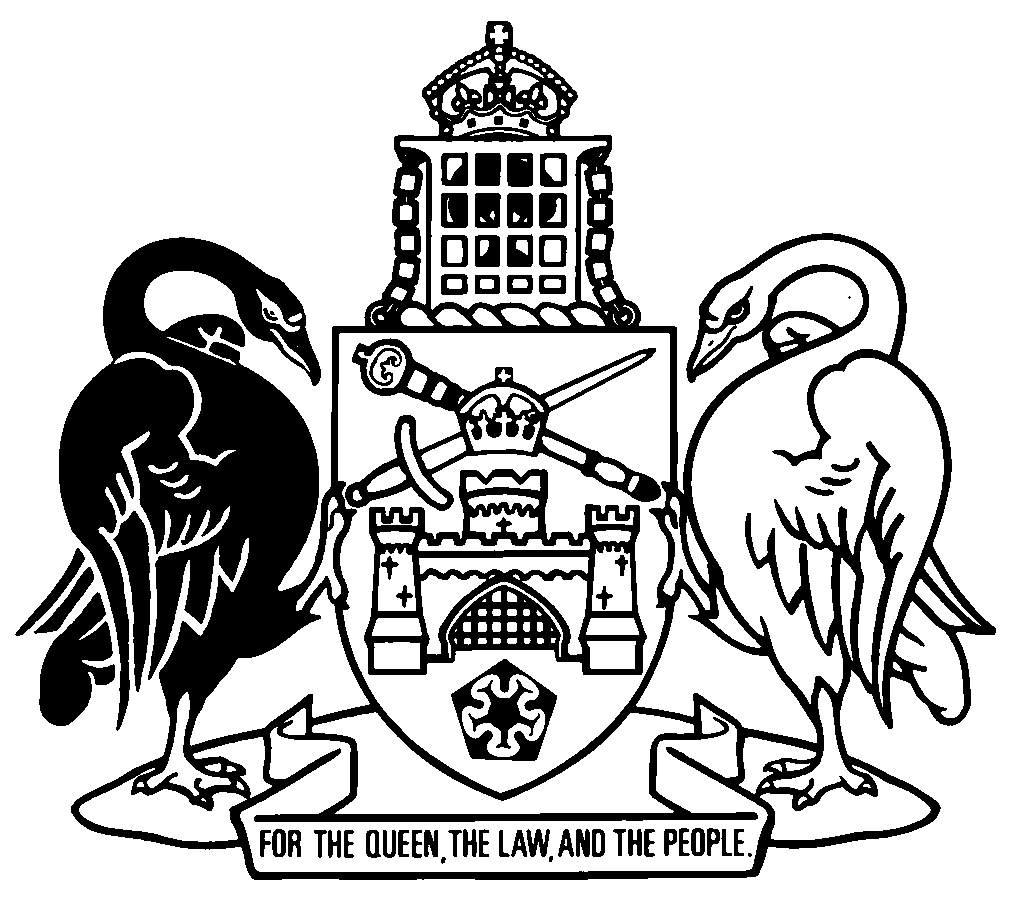 Australian Capital TerritoryDisallowable instruments—2000A chronological listing of Disallowable instruments notified in 2000[includes Disallowable instruments 2000 Nos 1-395]Disallowable instruments 2000Disallowable instruments 2000Disallowable instruments 20001Public Place Name (Nomenclature O’Connor and Macquarie) 2000made under the Public Place Names Act 1989, s 3
notified 20 January 2000 (Gaz 2000 No 3)
commenced 20 January 2000 (SLA s 6 (1) (b))2Public Place Names (Nomenclature Amaroo) 2000made under the Public Place Names Act 1989, s 3
notified 20 January 2000 (Gaz 2000 No 3)
commenced 20 January 2000 (SLA s 6 (1) (b))3Rates and Land Tax (Interest Rates) Determination 2000 (repealed)made under the Rates and Land Tax Act 1926, s 22
notified 14 January 2000 (Gaz 2000 No S2) 
commenced 16 January 2000 (SLA s 6 (1) (b))repealed by DI2000-244
16 July 20004Rates and Land Rent (Relief) Notice Fixing Rates of Interest 2000 (repealed)made under the Rates and Land Rent (Relief) Act 1970, s 23
notified 14 January 2000 (Gaz 2000 No S2) 
commenced 16 January 2000 (SLA s 6 (1) (b))repealed by DI2000-245
16 July 20005Australian International Hotel School Appointments 2000 (repealed)made under the Hotel School Act 1996, s 16
notified 14 January 2000 (Gaz 2000 No S2)
commenced 14 January 2000 (SLA s 6 (1) (b)repealed by LA s 89 (6)
25 October 20026Public Trustee Appointment 2000 (repealed)made under the Public Trustee Act 1985, s 48
notified 20 January 2000 (Gaz 2000 No 3)
commenced 20 January 2000 (SLA s 6 (1) (b)repealed by LA s 89 (6)
19 January 20037Public Health Risk (Boarding Houses) Declaration 2000 (repealed)made under the Public Health Act 1997, s 
notified 14 January 2000 (Gaz 2000 No S2)
commenced 15 January 2000 (SLA s 6 (1) (b))repealed by DI2000-272
3 August 20008Public Health Risk (Hairdressing) Declaration 2000 (repealed)made under the Public Health Act 1997, s 
notified 14 January 2000 (Gaz 2000 No S2)
commenced 15 January 2000 (SLA s 6 (1) (b)repealed by DI2014-324
1 January 20159Administration (Delegation of Powers) 2000made under the Administration Act 1989, s 5, effect preserved by the Legislation Act 2001, s 254A (see LA s 316)
notified 14 January 2000 (Gaz 2000 No S2)
commenced 14 January 2000 (SLA s 6 (1) (b)10Public Health (Fees) Determination 2000 (repealed)made under the Public Health Act 1997, s137
notified 14 January 2000 (Gaz 2000 No S2)
commenced 14 January 2000 (SLA s 6 (1) (b)repealed by NI2000-70
16 March 2000
11Public Health (Hairdressing) Code of Practice 2000 (repealed)made under the Public Health Act 1997, s 133
notified 14 January 2000 (Gaz 2000 No S2)
commenced 15 January 2000 (SLA s 6 (1) (b)repealed by DI2014-324
1 January 201512Motor Traffic (Impounding and Seizure Fees) Determination 2000 (repealed)made under the Motor Traffic Act 1936, s 217
notified 27 January 2000 (Gaz 2000 No 4)
commenced 31 January 2000 (SLA s 6 (1) (b)lapsed on repeal of Act
1 March 200013Electoral Appointment 2000 (repealed)made under the Electoral Act 1992, s 30
notified 27 January 2000 (Gaz 2000 No 4)
commenced 27 January 2000 (SLA s 6 (1) (b)repealed by LA s 89 (6)
31 March 200014Casino Control (Fees) Determination 2000 (repealed)made under the Casino Control Act 1988, s 132
notified 10 February 2000 (Gaz 2000 No 6)
commenced 10 February 2000 (SLA s 6 (1) (b)repealed by A2006-2
1 May 200615Supervised Injecting Place Trial Appointment 2000 (repealed)made under the Supervised Injecting Place Trial Act 1999, s 20
notified 9 February 2000 (Gaz 2000 No S3)
commenced 9 February 2000 (SLA s 6 (1) (b)repealed by LA s 89 (6)
8 February 200316Supervised Injecting Place Trial Appointment 2000 (repealed)made under the Supervised Injecting Place Trial Act 1999, s 20
notified 9 February 2000 (Gaz 2000 No S3)
commenced 9 February 2000 (SLA s 6 (1) (b)repealed by LA s 89 (6)
8 February 200317Supervised Injecting Place Trial Appointment 2000 (repealed)made under the Supervised Injecting Place Trial Act 1999, s 20
notified 9 February 2000 (Gaz 2000 No S3)
commenced 9 February 2000 (SLA s 6 (1) (b)repealed by LA s 89 (6)
8 February 200318Supervised Injecting Place Trial Appointment 2000 (repealed)made under the Supervised Injecting Place Trial Act 1999, s 20
notified 9 February 2000 (Gaz 2000 No S3)
commenced 9 February 2000 (SLA s 6 (1) (b)repealed by LA s 89 (6)
8 February 200319Supervised Injecting Place Trial Appointment 2000 (repealed)made under the Supervised Injecting Place Trial Act 1999, s 20
notified 9 February 2000 (Gaz 2000 No S3)
commenced 9 February 2000 (SLA s 6 (1) (b)repealed by LA s 89 (6)
8 February 200320Supervised Injecting Place Trial Appointment 2000 (repealed)made under the Supervised Injecting Place Trial Act 1999, s 20
notified 9 February 2000 (Gaz 2000 No S3)
commenced 9 February 2000 (SLA s 6 (1) (b)repealed by LA s 89 (6)
8 February 200321Supervised Injecting Place Trial Appointment 2000 (repealed)made under the Supervised Injecting Place Trial Act 1999, s 20
notified 9 February 2000 (Gaz 2000 No S3)
commenced 9 February 2000 (SLA s 6 (1) (b)repealed by LA s 89 (6)
8 February 200322Supervised Injecting Place Trial Appointment 2000 (repealed)made under the Supervised Injecting Place Trial Act 1999, s 20
notified 9 February 2000 (Gaz 2000 No S3)
commenced 9 February 2000 (SLA s 6 (1) (b)repealed by LA s 89 (6)
8 February 200323Supervised Injecting Place Trial Appointment 2000 (repealed)made under the Supervised Injecting Place Trial Act 1999, s 20
notified 9 February 2000 (Gaz 2000 No S3)
commenced 9 February 2000 (SLA s 6 (1) (b)repealed by LA s 89 (6)
8 February 200324Supervised Injecting Place Trial Appointment 2000 (repealed)made under the Supervised Injecting Place Trial Act 1999, s 20
notified 9 February 2000 (Gaz 2000 No S3)
commenced 9 February 2000 (SLA s 6 (1) (b)repealed by LA s 89 (6)
8 February 200325Supervised Injecting Place Trial Appointment 2000 (repealed)made under the Supervised Injecting Place Trial Act 1999, s 20
notified 9 February 2000 (Gaz 2000 No S3)
commenced 9 February 2000 (SLA s 6 (1) (b)repealed by LA s 89 (6)
8 February 200326Supervised Injecting Place Trial Appointment 2000 (repealed)made under the Supervised Injecting Place Trial Act 1999, s 20
notified 9 February 2000 (Gaz 2000 No S3)
commenced 9 February 2000 (SLA s 6 (1) (b)repealed by LA s 89 (6)
8 February 200327Supervised Injecting Place Trial Appointment 2000 (repealed)made under the Supervised Injecting Place Trial Act 1999, s 20
notified 9 February 2000 (Gaz 2000 No S3)
commenced 9 February 2000 (SLA s 6 (1) (b)repealed by LA s 89 (6)
8 February 200328Supervised Injecting Place Trial Appointment 2000 (repealed)made under the Supervised Injecting Place Trial Act 1999, s 20
notified 9 February 2000 (Gaz 2000 No S3)
commenced 9 February 2000 (SLA s 6 (1) (b)repealed by LA s 89 (6)
8 February 200329Rates and Land Tax (Interest Rates) Determination 2000 (repealed)made under the Rates and Land Tax Act 1926, s 28
notified 10 February 2000 (Gaz 2000 No 6) 
commenced 16 February 2000 (SLA s 6 (1) (b))repealed by DI2000-246
16 July 200030Building (Publication of Building Code and the Australian Capital Territory Appendix) 2000 (repealed)made under the Building Act 1972, s 24
notified 10 February 2000 (Gaz 2000 No 6)
commenced 10 February 2000 (SLA s 6 (1) (b))repealed by DI2000-212
6 July 200031Mental Health (Treatment and Care) Appointment 2000 (repealed)made under the Mental Health (Treatment and Care) Act 1994, s 119
notified 10 February 2000 (Gaz 2000 No 6)
commenced 10 February 2000 (SLA s 6 (1) (b)repealed by NI2000-242
21 September 200032Health Promotion Appointment 2000 (repealed)made under the Health Promotion Act 1995, s 10
notified 10 February 2000 (Gaz 2000 No 6)
commenced 10 February 2000 (SLA s 6 (1) (b)repealed by LA s 89 (6)
9 February 200333Health Promotion Appointment 2000 (repealed)made under the Health Promotion Act 1995, s 10
notified 10 February 2000 (Gaz 2000 No 6)
commenced 10 February 2000 (SLA s 6 (1) (b)repealed by LA s 89 (6)
9 February 200334Health Promotion Appointment 2000 (repealed)made under the Health Promotion Act 1995, s 10
notified 10 February 2000 (Gaz 2000 No 6)
commenced 10 February 2000 (SLA s 6 (1) (b)repealed by LA s 89 (6)
9 February 200335Health Promotion Appointment 2000 (repealed)made under the Health Promotion Act 1995, s 10
notified 10 February 2000 (Gaz 2000 No 6)
commenced 10 February 2000 (SLA s 6 (1) (b)repealed by LA s 89 (6)
9 February 200336Health Promotion Appointment 2000 (repealed)made under the Health Promotion Act 1995, s 10
notified 10 February 2000 (Gaz 2000 No 6)
commenced 10 February 2000 (SLA s 6 (1) (b)repealed by LA s 89 (6)
9 February 200337Health Promotion Appointment 2000 (repealed)made under the Health Promotion Act 1995, s 10
notified 10 February 2000 (Gaz 2000 No 6)
commenced 10 February 2000 (SLA s 6 (1) (b)repealed by LA s 89 (6)
9 February 200338Health Promotion Appointment 2000 (repealed)made under the Health Promotion Act 1995, s 10
notified 10 February 2000 (Gaz 2000 No 6)
commenced 10 February 2000 (SLA s 6 (1) (b)repealed by LA s 89 (6)
9 February 200339Health Promotion Appointment 2000 (repealed)made under the Health Promotion Act 1995, s 10
notified 10 February 2000 (Gaz 2000 No 6)
commenced 10 February 2000 (SLA s 6 (1) (b)repealed by LA s 89 (6)
9 February 200340Health and Community Care (Human Research Ethics Committee) Appointment 2000 (repealed)made under the Health Act 1993, s 7
notified 10 February 2000 (Gaz 2000 No 6)
commenced 10 February 2000 (SLA s 6 (1) (b)repealed by LA s 89 (6)
9 February 200341Health and Community Care (Human Research Ethics Committee) Appointment 2000 (repealed)made under the Health Act 1993, s 7
notified 10 February 2000 (Gaz 2000 No 6)
commenced 10 February 2000 (SLA s 6 (1) (b)repealed by LA s 89 (6)
9 February 200342Health and Community Care (Human Research Ethics Committee) Appointment 2000 (repealed)made under the Health Act 1993, s 7
notified 10 February 2000 (Gaz 2000 No 6)
commenced 10 February 2000 (SLA s 6 (1) (b)repealed by LA s 89 (6)
9 February 200343Health and Community Care (Human Research Ethics Committee) Appointment 2000 (repealed)made under the Health Act 1993, s 7
notified 10 February 2000 (Gaz 2000 No 6)
commenced 10 February 2000 (SLA s 6 (1) (b)repealed by LA s 89 (6)
9 February 200344Health and Community Care (Human Research Ethics Committee) Appointment 2000 (repealed)made under the Health Act 1993, s 7
notified 10 February 2000 (Gaz 2000 No 6)
commenced 10 February 2000 (SLA s 6 (1) (b)repealed by LA s 89 (6)
9 February 200345Health and Community Care (Human Research Ethics Committee) Appointment 2000 (repealed)made under the Health Act 1993, s 7
notified 10 February 2000 (Gaz 2000 No 6)
commenced 10 February 2000 (SLA s 6 (1) (b)repealed by LA s 89 (6)
9 February 200346Health and Community Care (Human Research Ethics Committee) Appointment 2000 (repealed)made under the Health Act 1993, s 7
notified 10 February 2000 (Gaz 2000 No 6)
commenced 10 February 2000 (SLA s 6 (1) (b)repealed by LA s 89 (6)
9 February 200347Health and Community Care (Human Research Ethics Committee) Appointment 2000 (repealed)made under the Health Act 1993, s 7
notified 10 February 2000 (Gaz 2000 No 6)
commenced 10 February 2000 (SLA s 6 (1) (b)repealed by LA s 89 (6)
9 February 200348Health and Community Care (Human Research Ethics Committee) Appointment 2000 (repealed)made under the Health Act 1993, s 7
notified 10 February 2000 (Gaz 2000 No 6)
commenced 10 February 2000 (SLA s 6 (1) (b)repealed by LA s 89 (6)
9 February 200349Health and Community Care (Human Research Ethics Committee) Appointment 2000 (repealed)made under the Health Act 1993, s 7
notified 10 February 2000 (Gaz 2000 No 6)
commenced 10 February 2000 (SLA s 6 (1) (b)repealed by LA s 89 (6)
9 February 200350Health and Community Care (Human Research Ethics Committee) Appointment 2000 (repealed)made under the Health Act 1993, s 7
notified 10 February 2000 (Gaz 2000 No 6)
commenced 10 February 2000 (SLA s 6 (1) (b)repealed by LA s 89 (6)
9 February 200351Bookmakers (Operation of Bruce Stadium Sports Betting Venue) Variation 2000 (repealed)made under the Bookmakers Act 1985, s 39B
notified 17 February 2000 (Gaz 2000 No 7)
commenced 17 February 2000 (SLA s 6 (1) (b)repealed by LA s 89 (1)
18 February 200052Supervised Injecting Place Trial Appointment 2000 (repealed)made under the Supervised Injecting Place Trial Act 1999, s 20
notified 9 February 2000 (Gaz 2000 No S3)
commenced 9 February 2000 (SLA s 6 (1) (b)repealed by LA s 89 (6)
8 February 200353Supervised Injecting Place Trial Appointment 2000 (repealed)made under the Supervised Injecting Place Trial Act 1999, s 20
notified 9 February 2000 (Gaz 2000 No S3)
commenced 9 February 2000 (SLA s 6 (1) (b)repealed LA s 89 (6)
8 August 200054Supervised Injecting Place Trial Appointment 2000 (repealed)made under the Supervised Injecting Place Trial Act 1999, s 20
notified 9 February 2000 (Gaz 2000 No S3)
commenced 9 February 2000 (SLA s 6 (1) (b)repealed by LA s 89 (6)
8 February 200355Bookmakers Revocation 2000 (repealed)made under the Bookmakers Act 1985, s 39
notified 17 February 2000 (Gaz 2000 No 7)
commenced 17 February 2000 (SLA s 6 (1) (b)repealed by LA s 89 (1)
18 February 200056Dental Technicians and Dental Prosthetists Registration Appointment 2000 (repealed)made under the Dental Technicians and Dental Prosthetists Registration Act 1988, s 7
notified 17 February 2000 (Gaz 2000 No 7)
commenced 17 February 2000 (SLA s 6 (1) (b)repealed by LA s 89 (6)
16 February 200357Dental Technicians and Dental Prosthetists Registration Appointment 2000 (repealed)made under the Dental Technicians and Dental Prosthetists Registration Act 1988, s 7
notified 17 February 2000 (Gaz 2000 No 7)
commenced 17 February 2000 (SLA s 6 (1) (b)repealed by LA s 89 (6)
16 February 200358Dental Technicians and Dental Prosthetists Registration Appointment 2000 (repealed)made under the Dental Technicians and Dental Prosthetists Registration Act 1988, s 7
notified 17 February 2000 (Gaz 2000 No 7)
commenced 17 February 2000 (SLA s 6 (1) (b))repealed by LA s 89 (6)
16 February 200359Dental Technicians and Dental Prosthetists Registration Appointment 2000 (repealed)made under the Dental Technicians and Dental Prosthetists Registration Act 1988, s 7
notified 17 February 2000 (Gaz 2000 No 7)
commenced 17 February 2000 (SLA s 6 (1) (b)repealed by LA s 89 (6)
16 February 200360Dental Technicians and Dental Prosthetists Registration Appointment 2000 (repealed)made under the Dental Technicians and Dental Prosthetists Registration Act 1988, s 7
notified 17 February 2000 (Gaz 2000 No 7)
commenced 17 February 2000 (SLA s 6 (1) (b)repealed by LA s 89 (6)
16 February 200361Dental Technicians and Dental Prosthetists Registration Appointment 2000 (repealed)made under the Dental Technicians and Dental Prosthetists Registration Act 1988, s 7
notified 17 February 2000 (Gaz 2000 No 7)
commenced 17 February 2000 (SLA s 6 (1) (b)repealed by LA s 89 (6)
16 February 200362Subsidies (Liquor and Diesel) (Rate of Subsidy for Low-Alcohol Liquor and Diesel Products and Other Related Matters) Determination 2000 (repealed)made under the Subsidies (Liquor and Diesel) Act 1998, s 3, s 26
notified 17 February 2000 (Gaz 2000 No 8)
commenced 17 February 2000 (SLA s 6 (1) (b))lapsed on repeal of Act
1 July 200063Taxation Administration (Levy) Determination 2000 (repealed)made under the Taxation Administration Act 1999, s 139
notified 24 February 2000 (Gaz 2000 No 8)
commenced 1 March 2000 (SLA s 6 (1) (b))repealed by DI2001-5
1 February 200164Mediation (Approved Agencies) Declaration 2000 (repealed)made under the Mediation Act 1997, s 4
notified 24 February 2000 (Gaz 2000 No 8)
commenced 24 February 2000 (SLA s 6 (1) (b))amended by DI2001-286
27 September 2001
repealed by A2015-10, s 4
7 April 201665Mediation (Standards of Competency) Declaration 2000 (repealed)made under the Mediation Act 1997, s 4
notified 24 February 2000 (Gaz 2000 No 8)
commenced 24 February 2000 (SLA s 6 (1) (b))repealed by A2015-10, s 4
7 April 201666Nature Conservation (Flora and Fauna) Appointment 2000 (repealed)made under the Nature Conservation Act 1980, s 15
notified 24 February 2000 (Gaz 2000 No 8 )
commenced 24 February 2000 (SLA s 6 (1) (b))repealed by LA s 89 (6)
11 January 200167Independent Pricing and Regulatory Commission( Variation to Specified Requirements under Section 16 Relating to Investigations) 2000 (repealed)made under the Independent Pricing and Regulatory Commission Act 1997, s 16
notified 2 March 2000 (Gaz 2000 No 9)
commenced 2 March 2000 (SLA s 6 (1) (b))ceased to have effect
29 April 200068Road Transport (General) (Number Plates Fees) Determination 2000 (repealed)made under the Road Transport (General) Act 1999, s 96
notified 29 February 2000 (Gaz 2000 No S6)
commenced 1 March 2000 (SLA s 6 (1) (b))repealed by DI2000-151
1 July 200069Road Transport (General) (Parking Meter Fees) Determination 2000 (repealed)made under the Road Transport (General) Act 1999, s 96
notified 29 February 2000 (Gaz 2000 No S6)
commenced 1 March 2000 (SLA s 6 (1) (b))repealed by DI2002-87
1 July 200270Road Transport (General) (Parking Permits Fees) Determination 2000 (repealed)made under the Road Transport (General) Act 1999, s 96
notified 29 February 2000 (Gaz 2000 No S6)
commenced 1 March 2000 (SLA s 6 (1) (b))repealed by DI2000-152
1 July 200071Road Transport (General) (Inspection of Motor Vehicles and Trailers by Authorised Examiners Fees) Determination 2000 (repealed)made under the Road Transport (General) Act 1999, s 96
notified 29 February 2000 (Gaz 2000 No S6)
commenced 1 March 2000 (SLA s 6 (1) (b))repealed by NI2007-205
19 July 200772Road Transport (General) (Parking Ticket Fees) Determination 2000 (repealed)made under the Road Transport (General) Act 1999, s 96
notified 29 February 2000 (Gaz 2000 No S6)
commenced 1 March 2000 (SLA s 6 (1) (b))repealed by DI2000-186
1 July 200073Road Transport (General) (Dimensions and Mass Permits Fees) Determination 2000 (repealed)made under the Road Transport (General) Act 1999, s 96
notified 29 February 2000 (Gaz 2000 No S6) 
commenced 1 March 2000 (SLA s 6 (1) (b))repealed by DI2000-180
1 July 200074Road Transport (General) (Vehicle Impounding and Seizure/Speed Tests) Determination 2000 (repealed)made under the Road Transport (General) Act 1999, s 96
notified 29 February 2000 (Gaz 2000 No S6)
commenced 1 March 2000 (SLA s 6 (1) (b))repealed by DI2000-149
1 July 200075Road Transport (General) (Refund Fees and Charges) Determination 2000 (repealed)made under the Road Transport (General) Act 1999, s 96
notified 29 February 2000 (Gaz 2000 No S6)
commenced 1 March 2000 (SLA s 6 (1) (b))repealed by DI2004-130
1 July 200476Road Transport (General) (Public Vehicle Licences Fees) Determination 2000 (repealed)made under the Road Transport (General) Act 1999, s 96
notified 29 February 2000 (Gaz 2000 No S6)
commenced 1 March 2000 (SLA s 6 (1) (b))repealed by DI2002-19
1 March 200277Legislative Assembly (Member’s Staff) Terms and Conditions of Employment of Staff of Office-Holders Variation 2000 (repealed)made under the Legislative Assembly (Member’s Staff) Act 1989, s 6
notified 9 March 2000 (Gaz 2000 No 10)
commenced 9 March 2000 (SLA s 6 (1) (b))repealed by LA s 89 (1)
10 March 200078Road Transport (General) (Driver Licence Fees) Determination 2000 (repealed)made under the Road Transport (General) Act 1999, s 96
notified 29 February 2000 (Gaz 2000 No S6)
commenced 1 March 2000 (SLA s 6 (1) (b))repealed by DI2000-185
1 July 200079Road Transport (General) (Registration of Motor Vehicles and Trailers Fees) Determination 2000 (repealed)made under the Road Transport (General) Act 1999, s 96 
notified 29 February 2000 (Gaz 2000 No S6)
commenced 1 March 2000 (SLA s 6 (1) (b))repealed by DI2000-184
1 July 200080Legislative Assembly (Member’s Staff) Terms and Conditions of Employment of Staff of Members Variation 2000 (repealed)made under the Legislative Assembly (Member’s Staff) Act 1989, s 11
notified 9 March 2000 (Gaz 2000 No 10)
commenced 9 March 2000 (SLA s 6 (1) (b))repealed by LA s 89 (1)
10 March 200081Legislative Assembly (Member’s Staff) Terms and Conditions of Employment of Staff of Members Variation 2000 (repealed)made under the Legislative Assembly (Member’s Staff) Act 1989, s 11
notified 9 March 2000 (Gaz 2000 No 10)
commenced 9 March 2000 (SLA s 6 (1) (b))amended by AR2000-3
11 May 2000
repealed by LA s 89 (1)
10 March 200082Legislative Assembly (Member’s Staff) Terms and Conditions of Employment of Staff of Office-Holders Variation 2000 (repealed)made under the Legislative Assembly (Member’s Staff) Act 1989, s 6
notified 9 March 2000 (Gaz 2000 No 10)
commenced 9 March 2000 (SLA s 6 (1) (b))amended by AR2000-3
11 May 2000
repealed by LA s 89 (1)
10 March 200083Duties Exemption 2000 (repealed)made under the Duties Act 1999, s 213
notified 1 March 2000 (Gaz 2000 No S8)
commenced 1 March 2000 (SLA s 6 (1) (b))lapsed on expiry of authorising provision
1 March 200284Duties Exemption 2000 (repealed)made under the Duties Act 1999, s 224
notified 1 March 2000 (Gaz 2000 No S8)
commenced 1 March 2000 (SLA s 6 (1) (b))lapsed on expiry of authorising provision
31 March 200285Public Health Declaration of a Public Health Risk Activity 2000made under the Public Health Act 1997, s 18
notified 9 March 2000 (Gaz 2000 No 10)
commenced 9 March 2000 (SLA s 6 (1) (b))86Public Health (Drinking Water Quality) Code of Practice 2000 (repealed)made under the Public Health Act 1997, s 133
notified 9 March 2000 (Gaz 2000 No 10)
commenced 9 March 2000 (SLA s 6 (1) (b))repealed by DI2007-62
2 March 200787Justices of the Peace Appointment 2000made under the Justices of the Peace Act 1989, s 3
notified 16 March 2000 (Gaz 2000 No 11)
commenced 16 March 2000 (SLA s 6 (1) (b))88Land (Planning and Environment) Determination of Conditions 2000 (repealed)made under the Land (Planning and Environment) Act 1991, s 171
notified 16 March 2000(Gaz 2000 No 11)
commenced 16 March 2000 (SLA s 6 (1) (b))repealed by DI2001-87
30 April 200189Road Transport (General) Approval of Protective Helmets for Bicycle Riders 2000 (repealed)made under the Road Transport (General) Act 1999, s 17
notified 16 March 2000 (Gaz 2000 No 11)
commenced 1 March 2000 (SLA s 6 (1) (b))repealed by DI2002-4
7 January 200290Road Transport (General) Approval of Child Restraints 2000 (repealed)made under the Road Transport (General)Act 1999, s 17
notified 16 March 2000 (Gaz 2000 No 11)
commenced 1 March 2000 (SLA s 6 (1) (b))repealed by DI2009-1
8 January 200991Road Transport (General) Approval of Protective Helmets for Motorbike Riders 2000 (repealed)made under the Road Transport (General) Act 1999, s 17
notified 16 March 2000 (Gaz 2000 No 11)
commenced 1 March 2000 (SLA s 6 (1) (b))repealed by DI2009-2
8 January 200992Health Professions Boards (Procedures) Appointment 2000 (repealed)made under the Health Professions Boards (Procedures) Act 1981, s 5 
notified 16 March 2000 (Gaz 2000 No 11)
commenced 16 March 2000 (SLA s 6 (1) (b))repealed by LA s 89 (6)
15 March 200393Health Professions Boards (Procedures) Appointment 2000 (repealed)made under the Health Professions Boards (Procedures) Act 1981, s 5
notified 16 March 2000 (Gaz 2000 No 11)
commenced 16 March 2000 (SLA s 6 (1) (b))repealed by LA s 89 (6)
15 March 200394Health Professions Boards (Procedures) Appointment 2000 (repealed)made under the Health Professions Boards (Procedures) Act 1981, s 5
notified 16 March 2000 (Gaz 2000 No 11)
commenced 16 March 2000 (SLA s 6 (1) (b))repealed by LA s 89 (6)
15 March 200395Health Professions Boards (Procedures) Chiropractors and Osteopaths Board Appointment 2000 (repealed)made under the Health Professions Boards (Procedures) Act 1981; Chiropractors and Osteopaths Act 1983, s 7, s 6
notified 16 March 2000 (Gaz 2000 No 11)
commenced 16 March 2000 (SLA s 6 (1) (b))repealed by LA s 89 (6)
15 March 200196Liquor (Fees) Determination 2000 (repealed)made under the Liquor Act 1975, s 179
notified 16 March 2000 (Gaz 2000 No 11)
commenced 20 March 2000 (SLA s 6 (1) (b))repealed by DI2000-194
1 July 200097Parole Board Appointment 2000 (repealed)made under the Parole Act 1976, s 9
notified 16 March 2000 (Gaz 2000 No 11)
commenced 16 March 2000 (SLA s 6 (1) (b))lapsed on repeal of Act
24 September 200198Children’s Services Appointment 2000 (repealed)made under the Children’s Services Act 1986, s 19
notified 16 March 2000 (Gaz 2000 No 11)
commenced 1 April 2000 (SLA s 6 (1) (b))repealed by LA s 89 (6)
31 March 200399Land (Planning and Environment) Appointment 2000 (repealed)made under the Land (Planning and Environment) Act 1991, s 97
notified 15 March 2000 (Gaz 2000 No S9)
commenced 15 March 2000 (SLA s 6 (1) (b))repealed by LA s 89 (6)
14 March 2003100Land (Planning and Environment) Appointment 2000 (repealed)made under the Land (Planning and Environment) Act 1991, s 97
notified 15 March 2000 (Gaz 2000 No S9)
commenced 15 March 2000 (SLA s 6 (1) (b))repealed by LA s 89 (6)
14 March 2003101Legal Aid Commission (Commissioner) Appointment 2000 (repealed)made under the Legal Aid Act 1977, s 7
notified 15 March 2000 (Gaz 2000 No S9)
commenced 15 March 2000 (SLA s 6 (1) (b))repealed LA s 89 (6)
13 January 2003102Legal Aid Commission (Commissioner) Appointment 2000 (repealed)made under the Legal Aid Act 1977, s 7
notified 15 March 2000 (Gaz 2000 No S9)
commenced 15 March 2000 (SLA s 6 (1) (b))repealed by LA s 89 (6)
14 March 2003103Liquor Appointment 2000 (repealed)made under the Liquor Act 1975, s 12
notified 23 March 2000 (Gaz 2000 No 12)
commenced 23 March 2000 (SLA s 6 (1) (b))repealed by LA s 89 (6)
31 December 2004104Liquor Appointment 2000 (repealed)made under the Liquor Act 1975, s 12
notified 23 March 2000 (Gaz 2000 No 12)
commenced 23 March 2000 (SLA s 6 (1) (b))repealed by LA s 89 (6)
31 December 2004105Liquor Appointment 2000 (repealed)made under the Liquor Act 1975, s 12
notified 23 March 2000 (Gaz 2000 No 12)
commenced 23 March 2000 (SLA s 6 (1) (b))repealed by LA s 89 (6)
31 December 2004106Liquor Appointment 2000 (repealed)made under the Liquor Act 1975, s 12 
notified 23 March 2000 (Gaz 2000 No 12)
commenced 23 March 2000 (SLA s 6 (1) (b))repealed by LA s 89 (6)
31 December 2004107Environment Protection (Fees) Determination 2000 (repealed)made under the Environment Protection Act 1997, s 165
notified 30 March 2000 (Gaz 2000 No 13)
commenced 30 March 2000 (SLA s 6 (1) (b))repealed by DI2000-248
20 July 2000108Electoral Appointment 2000 (repealed)made under the Electoral Act 1992, s 22
notified 30 March 2000 (Gaz 2000 No 13)
commenced 1 April 2000 (SLA s 6 (1) (b))repealed by LA s 89 (6)
31 March 2005 109Public Place Names (Nomenclature Ngunnawal) 2000made under the Public Place Names Act 1989, s 3
notified 6 April 2000 (Gaz 2000 No 14)
commenced 6 April 2000 (SLA s 6 (1) (b))110Health Professions Boards (Procedures) Pharmacy Board Appointment 2000 (repealed)made under the Health Professions Boards (Procedures) Act 1981, s 5
notified 13 April 2000 (Gaz 2000 No 15)
commenced 13 April 2000 (SLA s 6 (1) (b))repealed by LA s 89 (6)
12 April 2001111Radiation Appointment 2000 (repealed)made under the Radiation Act 1983, s 8
notified 13 April 2000 (Gaz 2000 No 15)
commenced 13 April 2000 (SLA s 6 (1) (b))repealed by LA s 89 (6)
12 April 2003112National Exhibition Centre Trust Appointment 2000 (repealed)made under the National Exhibition Centre Trust  Act 1976, s 8
notified 13 April 2000 (Gaz 2000 No 15)
commenced 13 April 2000 (SLA s 6 (1) (b))repealed by LA s 89 (6)
31 October 2001113Road Transport (Offences) Holiday Period Declaration 2000 (repealed)made under the Road Transport (Offences) Regulations, reg 20
notified 13 April 2000 (Gaz 2000 No 15)
commenced 13 April 2000 (SLA s 6 (1) (b))ceased to have effect
25 April 2000114Betting (ACTTAB Limited) Rules of Betting Amendment 2000 (repealed)made under the Betting (ACTTAB Limited) Act 1964, s 55
notified 13 April 2000 (Gaz 2000 No 15)
commenced 17 April 2000 (SLA s 6 (1) (b))repealed by LA s 89 (6)
18 April 2000115Road Transport (General) Revocation and Determination 2000 (repealed)made under the Road Transport (General) Act 1999, s 96
notified 20 April 2000 (Gaz 2000 No 16)
commenced 20 April 2000 (SLA s 6 (1) (b))repealed by DI2000-223
29 June 2000116Water Resources (Fees) Determination 2000 (repealed)made under the Water Resources Act 1998, s 78
notified 27 April 2000 (Gaz 2000 No 17)
commenced 27 April 2000 (SLA s 6 (1) (b))repealed by DI2001-144
1 July 2001117Public Place Names Amendment Determination 2000 (repealed)made under the Public Place Names Act 1989, s 3
notified 27 April 2000 (Gaz 2000 No 17)
commenced 27 April 2000 (SLA s 6 (1) (b))repealed by LA s 89 (6)
28 April 2000118Tenancy Tribunal (Commercial and Retail Leases Code of Practice) Variation 2000 (repealed)made under the Tenancy Tribunal Act 1994, s 75
notified 27 April 2000 (Gaz 2000 No 17)
commenced 1 July 2000 (SLA s 6 (1) (b))repealed by LA s 89 (6)
2 July 2000119Optometrists (Fees) Revocation and Determination 2000 (repealed)made under the Optometrists Act 1956, s 57
notified 4 May 2000 (Gaz 2000 No 18)
commenced 4 May 2000 (SLA s 6 (1) (b))repealed by DI2000-242
20 July 2000120Agents Board Appointment 2000 (repealed)made under the Agents Act 1968, s 9
notified 4 May 2000 (Gaz 2000 No 18)
commenced 4 May 2000 (SLA s 6 (1) (b))repealed by LA s 89 (6)
31 December 2000121Radiation Appointment 2000 (repealed)made under the Radiation Act 1983, s 8
notified 11 May 2000 (Gaz 2000 No 19)
commenced 11 May 2000 (SLA s 6 (1) (b))repealed by LA s 89 (6)
10 May 2003122Radiation Appointment 2000 (repealed)made under the Radiation Act 1983, s 8
notified 11 May 2000 (Gaz 2000 No 19)
commenced 11 May 2000 (SLA s 6 (1) (b))repealed by LA s 89 (6)
10 May 2003123Dangerous Goods (Fees) Revocation and Determination 2000 (repealed)made under the Dangerous Goods Act 1984, s 12
notified 4 May 2000 (Gaz 2000 No S14)
commenced 4 May 2000 (SLA s 6 (1) (b))repealed by DI2000-158
1 July 2000124Duties (Guidelines for Motor Vehicle Dealers Authorisation Scheme) 2000 (repealed)made under the Duties Act 1999, s 214A
notified 11 May 2000 (Gaz 2000 No 19)
commenced 1 March 2000 (SLA s 6 (1) (b))lapsed on omission of authorising provision by A2018-2, amdt 1.7
1 March 2018125Children and Young People Exemption 2000 (repealed)made under the Children and Young People Act 1999, s 331
notified 10 May 2000 (Gaz 2000 No S16)
commenced 10 May 2000 (SLA s 6 (1) (b))ceased to have effect
5 February 2001126Canberra Institute of Technology Appointment 2000 (repealed)made under the Canberra Institute of Technology Act 1987, s 30
notified 18 May 2000 (Gaz 2000 No 20)
commenced 18 May 2000 (SLA s 6 (1) (b)))repealed by LA s 89 (6)
31 December 2003127Canberra Institute of Technology Appointment 2000 (repealed)made under the Canberra Institute of Technology Act 1987, s 30
notified 18 May 2000 (Gaz 2000 No 20)
commenced 18 May 2000 (SLA s 6 (1) (b))repealed by LA s 89 (6)
31 December 2001128Vocational Education and Training Appointment 2000 (repealed)made under the Vocational Education and Training Act 1995, s 40
notified 18 May 2000 (Gaz 2000 No 20)
commenced 18 May 2000 (SLA s 6 (1) (b))lapsed on repeal of Act
1 November 2003129Road Transport (Driver Licensing) Code of Practice for Driving Instructors 2000 (repealed)made under the Road Transport (Driver Licensing) Regulations 2000, reg 118
notified 18 May 2000 (Gaz 2000 No 20)
commenced 18 May 2000 (SLA s 6 (1) (b))repealed by DI2002-7
24 January 2002130Land (Planning and Environment) Criteria for Authorisation of Refund (Termination or Surrender of Lease) Determination 2000 (repealed)made under the Land (Planning and Environment) Act 1991, s 178
notified 18 May 2000 (Gaz 2000 No 20)
commenced 18 May 2000 (SLA s 6 (1) (b))repealed by DI2003-230
25 July 2003131Land (Planning and Environment) Criteria for Direct Lease Grants (Community Organisations) Revocation and Determination 2000 (repealed)made under the Land (Planning and Environment) Act 1991, s 163
notified 18 May 2000 (Gaz 2000 No 20)
commenced 18 May 2000 (SLA s 6 (1) (b))repealed by DI2001-210
3 August 2001132Land (Planning and Environment) Criteria for Direct Lease Grants (Community Organisations) Determination 2000 (repealed)made under the Land (Planning and Environment) Act 1991, s 163
notified 18 May 2000 (Gaz 2000 No 20)
commenced 18 May 2000 (SLA s 6 (1) (b))repealed by DI2003-231
25 July 2003133Public Place Names (Nomenclature Narrabundah) 2000 (repealed)made under the Public Place Names Act 1989, s 3
notified 25 May 2000 (Gaz 2000 No 21)
commenced 25 May 2000 (SLA s 6 (1) (b))repealed by DI2001-92
10 May 2001134Public Place Names (Nomenclature Amaroo) 2000made under the Public Place Names Act 1989, s 3
notified 25 May 2000 (Gaz 2000 No 21)
commenced 25 May 2000 (SLA s 6 (1) (b))135Public Place Names (Street Nomenclature Nicholls) 2000made under the Public Place Names Act 1989, s 3
notified 25 May 2000 (Gaz 2000 No 21)
commenced 25 May 2000 (SLA s 6 (1) (b))136Public Place Names (Nomenclature Gungahlin) 2000made under the Public Place Names Act 1989, s 3
notified 25 May 2000 (Gaz 2000 No 21)
commenced 25 May 2000 (SLA s 6 (1) (b))137Road Transport (General) (Fee for copy of an image taken by a traffic offence detection device) Determination 2000 (repealed)made under the Road Transport (General) Act 1999, s 96
notified 25 May 2000 (Gaz 2000 No 21)
commenced 25 May 2000 (SLA s 6 (1) (b))repealed by DI2004-129
1 July 2004138Public Place Names (Nomenclature Gordon) 2000made under the Public Place Names Act 1989, s 3
notified 25 May 2000 (Gaz 2000 No 21)
commenced 25 May 2000 (SLA s 6 (1) (b))139Public Place Names (Nomenclature Narrabundah) 2000made under the Public Place Names Act 1989, s 3
notified 25 May 2000 (Gaz 2000 No 21)
commenced 25 May 2000 (SLA s 6 (1) (b))140Interactive Gambling (Licence Fees) Determination 2000made under the Interactive Gambling Act 1988, s 145
notified 18 May 2000 (Gaz 2000 No S17)
commenced 18 May 2000 (SLA s 6 (1) (b))141Domestic Violence Project Coordinator Appointment 2000 (repealed)made under the Domestic Violence Act 1986, s 26C (renamed Domestic Violence Agencies Act 1986)
notified 19 May 2000 (Gaz 2000 No S18)
commenced 20 May 2000 (SLA s 6 (1) (b))repealed by LA s 89 (6)
19 May 2003142Victims of Crime (Coordinator) Appointment 2000 (repealed)made under the Victims of Crime Act 1994, s 14
notified 19 May 2000 (Gaz 2000 No S18)
commenced 20 May 2000 (SLA s 6 (1) (b))repealed by LA s 89 (6)
19 May 2003143Land (Planning and Environment) Plans of Management Approval 2000 (repealed)made under the Land (Planning and Environment) Act 1991, s 204
notified 23 May 2000 (Gaz 2000 No S19)
commenced 23 May 2000 (SLA s 6 (1) (b))repealed by A2007-24, s 428 (2)
31 March 2008144Roads and Public Places (Fees) Revocation and Determination 2000 (repealed)made under the Roads and Public Places Act 1937, s 9
notified 8 June 2000 (Gaz 2000 No S20)
commenced 1 July 2000 (SLA s 6 (1) (b))repealed by DI2000-316
1 October 2000145Roads and Public Places (Fees) Revocation and Determination 2000 (repealed)made under the Roads and Public Places Act 1937, s 9A
notified 8 June 2000 (Gaz 2000 No S20)
commenced 1 July 2000 (SLA s 6 (1) (b))implied repeal by DI2001-129
1 July 2001146Roads and Public Places (Fees) Revocation and Determination 2000 (repealed)made under the Roads and Public Places Act 1937, s 9A
notified 8 June 2000 (Gaz 2000 No S20)
commenced 1 July 2000 (SLA s 6 (1) (b))repealed by DI2001-146
1 July 2001147Road Transport (General) (Declaration that Part 10 of the Road Transport (General) Act 1999 does not apply to certain Vehicles and Persons 2000 (repealed)made under the Road Transport (General) Act 1999, s 13
notified 7 June 2000 (Gaz 2000 No S22)
commenced 8 June 2000 (SLA s 6 (1) (b))ceased to have effect
12 June 2000148Remuneration Tribunal (Fees and Allowances) Determination 2000 (repealed)made under the Remuneration Tribunal Act 1995, s 20
notified 15 June 2000 (Gaz 2000 No 24)
commenced 1 June 2000 (SLA s 6 (1) (b))repealed by DI2002-34
1 May 2002149Road Transport (General) (Vehicle Impounding and Seizure/Speed Tests) Revocation and Determination 2000 (repealed)made under the Road Transport (General) Act 1999, s 96
notified 8 June 2000 (Gaz 2000 No S20)
commenced 1 July 2000 (SLA s 6 (1) (b))repealed by DI2001-113
1 July 2001150Justices of the Peace Appointment 2000made under the Justices of the Peace Act 1989, s 3
notified 15 June 2000 (Gaz 2000 No 24)
commenced 15 June 2000 (SLA s 6 (1) (b))151Road Transport (General) (Number Plate Fees) Revocation and Determination 2000 (repealed)made under the Road Transport (General) Act 1999, s 96
notified 8 June 2000 (Gaz 2000 No S20)
commenced 1 July 2000 (SLA s 6 (1) (b)) (SLA s 6 (1) (b))repealed by DI2000-350
1 December 2000152Road Transport (General) (Parking Permits Fees) Revocation and Determination 2000 (repealed)made under the Road Transport (General) Act 1999, s 96
notified 8 June 2000 (Gaz 2000 No S20)
commenced 1 July 2000 (SLA s 6 (1) (b))repealed by DI2000-192
1 July 2000153Cemeteries (Fees) Revocation and Determination 2000 (repealed)made under the Cemeteries Act 1933, s 22A
notified 15 June 2000 (Gaz 2000 No 24)
commenced 1 July 2000 (SLA s 6 (1) (b))lapsed on repeal of Act
27 September 2003154Energy and Water (Fees) Revocation and Determination 2000 (repealed)made under the Energy and Water Act 1998, s 80
notified 8 June 2000 (Gaz 2000 No S20)
commenced 1 July 2000 (SLA s 6 (1) (b))repealed by DI2000-230
1 July 2000155Workers’ Compensation (Fees) Revocation and Determination 2000 (repealed)made under Workers’ Compensation Act 1951, s 221
notified 8 June 2000 (Gaz 2000 No S20)
commenced 1 July 2000 (SLA s 6 (1) (b))repealed by DI2001-132
1 July 2001156Scaffolding and Lifts (Fees) Revocation and Determination 2000 (repealed)made under Scaffolding and Lifts Act 1957, s 6B
notified 8 June 2000 (Gaz 2000 No S20)
commenced 1 July 2000 (SLA s 6 (1) (b))repealed by DI2001-133
1 July 2001157Machinery (Fees) Revocation and Determination 2000 (repealed)made under Machinery Act 1949, s 5
notified 8 June 2000 (Gaz 2000 No S20)
commenced 1 July 2000 (SLA s 6 (1) (b))repealed by DI2001-135
1 July 2001158Dangerous Goods (Fees) Revocation and Determination 2000 (repealed)made under the Dangerous Goods Act 1984, s 12
notified 8 June 2000 (Gaz 2000 No S20)
commenced 1 July 2000 (SLA s 6 (1) (b))lapsed on repeal of Act
29 March 2001159Hawkers (Fees) Revocation and Determination 2000 (repealed)made under the Hawkers Act 1936, s 28
notified 8 June 2000 (Gaz 2000 No S20)
commenced 1 July 2000 (SLA s 6 (1) (b))repealed by DI2001-147
1 July 2001160Dangerous Goods (Fees) Revocation and Determination 2000 (repealed)made under Dangerous Goods Act 1984, s 12A
notified 8 June 2000 (Gaz 2000 No S20)
commenced 1 July 2000 (SLA s 6 (1) (b))repealed by DI2001-130
1 July 2001161Building and Services (Fees) Revocation and Determination 2000 (repealed)made under the Building and Services Act 1924, s 3
notified 8 June 2000 (Gaz 2000 No S20)
commenced 1 July 2000 (SLA s 6 (1) (b))repealed by DI2000-280
24 August 2000162Unit Titles (Fees) Revocation and Determination 2000 (repealed)made under the Unit titles Act 1970, s 116
notified 8 June 2000 (Gaz 2000 No S20)
commenced 1 July 2000 (SLA s 6 (1) (b))repealed by DI2001-118
1 July 2001163Surveyors (Fees) Revocation and Determination 2000 (repealed)made under the Surveyors Act 1967, s 52
notified 8 June 2000 (Gaz 2000 No S20)
commenced 1 July 2000 (SLA s 6 (1) (b))repealed by DI2001-120
1 July 2001164Plumbers, Drainers and Gasfitters Board (Fees) Revocation and Determination 2000 (repealed)made under the Plumbers, Drainers and Gasfitters Board Act 1982, s 45
notified 8 June 2000 (Gaz 2000 No S20)
commenced 1 July 2000 (SLA s 6 (1) (b))repealed by DI2001-119
1 July 2001165Land (Planning and Environment) (Fees) Revocation and Determination 2000 (repealed)made under the Land (Planning and Environment) Act 1991, s 287
notified 8 June 2000 (Gaz 2000 No S20)
commenced 1 July 2000 (SLA s 6 (1) (b))amended by DI2001-104
15 June 2001
repealed by DI2001-121
1 July 2001166Electricity (Fees) Revocation and Determination 2000 (repealed)made under the Electricity Act 1971, s 128 (renamed Electricity Safety Act 1971)
notified 8 June 2000 (Gaz 2000 No S20)
commenced 1 July 2000 (SLA s 6 (1) (b))repealed by DI2001-123
1 July 2001167Building (Fees) Revocation and Determination 2000 (repealed)made under the Building Act 1972, s 108
notified 8 June 2000 (Gaz 2000 No S20)
commenced 1 July 2000 (SLA s 6 (1) (b))repealed by DI2000-231
1 July 2000168Architects (Fees) Revocation and Determination 2000 (repealed)made under the Architects Act 1959, s 40
notified 8 June 2000 (Gaz 2000 No S20)
commenced 1 July 2000 (SLA s 6 (1) (b))repealed by DI2001-126
1 July 2001169Stock (Fees) Revocation and Determination 2000 (repealed)made under the Stock Act 1991, s 42
notified 8 June 2000 (Gaz 2000 No S20)
commenced 1 July 2000 (SLA s 6 (1) (b))repealed by DI2001-137
1 July 2001170Pounds (Fees) Revocation and Determination 2000 (repealed)made under the Pounds Act 1928, s 7
notified 8 June 2000 (Gaz 2000 No S20)
commenced 1 July 2000 (SLA s 6 (1) (b))repealed by DI2001-145
1 July 2001171Nature Conservation (Fees) Revocation and Determination 2000 (repealed)made under the Nature Conservation Act 1980, s 83A
notified 8 June 2000 (Gaz 2000 No S20)
commenced 1 July 2000 (SLA s 6 (1) (b))repealed by DI2001-143
1 July 2001172Lakes (Fees) Revocation and Determination 2000 (repealed)made under the Lakes Act 1976, s 54
notified 8 June 2000 (Gaz 2000 No S20)
commenced 1 July 2000 (SLA s 6 (1) (b))repealed by DI2001-140
1 July 2001173Dog Control (Fees) Revocation and Determination 2000 (repealed)made under the Dog Control Act 1975, s 40A
notified 8 June 2000 (Gaz 2000 No S20)
commenced 1 July 2000 (SLA s 6 (1) (b))lapsed on repeal of Act
21 June 2001174Animal Welfare (Fees) Revocation and Determination 2000 (repealed)made under the Animal Welfare Act 1992, s 110
notified 8 June 2000 (Gaz 2000 No S20)
commenced 1 July 2000 (SLA s 6 (1) (b))repealed by DI2001-141
1 July 2001175Animal Diseases (Fees) Revocation and Determination 2000 (repealed)made under the Animal Diseases Act 1993, s 63
notified 8 June 2000 (Gaz 2000 No S20)
commenced 1 July 2000 (SLA s 6 (1) (b))repealed by DI2001-142
1 July 2001176Water Resources (Fees) Revocation and Determination 2000 (repealed)made under the Water Resources Act 1998, s 78
notified 8 June 2000 (Gaz 2000 No S20)
commenced 1 July 2000 (SLA s 6 (1) (b))repealed by DI2001-144
1 July 2001177Dog Control (Fees) Determination 2000 (repealed)made under the Dog Control Act 1975, s 40A
notified 8 June 2000 (Gaz 2000 No S20)
commenced 1 July 2000 (SLA s 6 (1) (b))lapsed on repeal of Act
21 June 2001178Stock (Units and Levy) Revocation and Determination 2000 (repealed)made under the Stock Act 1991, s 13
notified 8 June 2000 (Gaz 2000 No S20)
commenced 1 July 2000 (SLA s 6 (1) (b))repealed by DI2001-139
1 July 2001179Construction Practitioners Registration (Fees) Revocation and Determination 2000 (repealed)made under the Construction Practitioners Registration Act 1998, s 30
notified 8 June 2000 (Gaz 2000 No S20)
commenced 1 July 2000 (SLA s 6 (1) (b))repealed by DI2001-124
1 July 2001180Road Transport (General) (Fees) Revocation and Determination 2000 (repealed)made under the Road Transport (General) Act 1999, s 96
notified 8 June (Gaz 2000 No S20)
commenced 1 July 2000 (SLA s 6 (1) (b))repealed by DI2004-186
27 August 2004181Motor Omnibus Services (Charges) Revocation and Determination 2000 (repealed)made under the Motor Omnibus Service Act 1955, s 4
notified 8 June (Gaz 2000 No 23)
commenced 8 June 2000 (SLA s 6 (1) (b))repealed by DI2001-148
27 June 2001182Canberra Tourism and Events Corporation Appointment 2000 (repealed)made under the Canberra Tourism and Events Corporation Act 1997, s 8, renamed the Australian Capital Tourism Corporation Act 1997
notified 8 June 2000 (Gaz 2000 No 23)
commenced 8 June 2000 (SLA s 6 (1) (b))repealed by LA s 89 (6)
31 May 2003183Road Transport (Offences) Declaration of Declared Holiday Periods 2000 (repealed)made under the Road Transport (Offences) Regulations 2000, s 20
notified 8 June 2000 (Gaz 2000 No 23)
commenced 8 June 2000 (SLA s 6 (1) (b))ceased to have effect
26 December 2000184Road Transport (General) (Fees) Registration of Motor Vehicles and Trailers Revocation and Determination 2000 (repealed)made under the Road Transport (General) Act 1999, s 96 
notified 20 June 2000 (Gaz 2000 No S25)
commenced 1 July 2000 (SLA s 6 (1) (b))repealed by DI2001-29
1 March 2001185Road Transport (General) (Driver Licence Fees) Revocation and Determination 2000 (repealed)made under the Road Transport (General) Act 1999, s 96
notified 20 June 2000 (Gaz 2000 No S25)
commenced 1 July 2000 (SLA s 6 (1) (b))repealed by DI2001-116
1 July 2001186Road Transport (General) (Parking Ticket Fees) Revocation and Determination 2000 (repealed)made under the Road Transport (General) Act 1999, s 96
notified 20 June 2000 (Gaz 2000 No S25)
commenced 1 July 2000 (SLA s 6 (1) (b))repealed by DI2003-68
1 July 2003187Land (Planning and Environment) Appointment 2000 (repealed)made under the Land (Planning and Environment) Act 1991, s 274
notified 22 June 2000 (Gaz 2000 No 25)
commenced 22 June 2000 (SLA s 6 (1) (b))repealed by LA s 89 (6)
21 June 2003188Tenancy Tribunal (Commercial and Retail Leases Code of Practice) Variation 2000 (repealed)made under the Tenancy Tribunal Act 1994, s 75
notified 22 June 2000 (Gaz 2000 No 25)
commenced 1 July 2000 (SLA s 6 (1) (b))repealed by LA s 89 (6)
2 July 2000189Taxation Administration (Home Buyer Concession Scheme) Determination 2000 (repealed)made under the Taxation Administration Act 1999, s 139
notified 22 June 2000 (Gaz 2000 No 25)
commenced 1 July 2000 (SLA s 6 (1) (b))repealed by DI2003-169
1 July 2003190Taxation Administration (Payroll Tax) Revocation and Determination 2000 (repealed)made under the Taxation Administration Act 1999, s 139
notified 22 June 2000 (Gaz 2000 No 25)
commenced 1 July 2000repealed by DI2002-94
1 July 2002191Public Sector Management Appointment 2000 (repealed)made under the Public Sector Management Act 1994, s 18
notified 22 June 2000 (Gaz 2000 No 25)
commenced 22 June 2000 (SLA s 6 (1) (b))repealed by LA s 89 (6)
21 June 2003192Road Transport (General) (Parking Permit Fees) Revocation and Determination 2000 (repealed)made under the Road Transport (General) Act 1999, s 96
notified 20 June 2000 (Gaz 2000 No S25)
commenced 1 July 2000 (SLA s 6 (1) (b))repealed by DI2001-114
1 July 2001193Taxation Administration (Interest Rate) Order 2000 (repealed)made under the Taxation Administration Act 1999, s 26
notified 29 June 2000 (Gaz 2000 No 26)
commenced 1 July 2000 (SLA s 6 (1) (b))repealed by NI2000-282
9 November 2000194Office of Fair Trading (Fees) Revocation and Determination 2000 (repealed)made under the Agents Act 1968,s 120A, Consumer Credit (Administration) Act 1996, s 140, Liquor Act 1975, s 179, Sale of Motor Vehicles Act 1977, s 90, Trade Measurement (Administration) Act 1991, s 12
notified 29 June 2000 (Gaz 2000 No 26)
commenced 29 June 2000 (SLA s 6 (1) (b))amended by DI2000-310
6 October 2000
repealed by DI2001-105
1 July 2001195Magistrates (Fees and Charges applicable in the Lower Courts and Tribunals) Revocation and Determination 2000 (repealed)made under the Magistrates Court Act 1930, s 248
notified 29 June 2000 (Gaz 2000 No 26)
commenced 1 July 2000 (SLA s 6 (1) (b))amended by DI2000-208
1 July 2000
repealed by DI2001-105
1 July 2001196Supreme Court (Fees) Revocation and Determination 2000 (repealed)made under the Supreme Court Act 1933, s 37
notified 29 June 2000 (Gaz 2000 No 26)
commenced 1 July 2000 (SLA s 6 (1) (b))repealed by DI2001-105
1 July 2001197Public Trustee (Fees) Revocation and Determination 2000 (repealed)made under the Public Trustees Act 1985, s 75
notified 29 June 2000 (Gaz 2000 No 26)
commenced 1 July 2000 (SLA s 6 (1) (b))repealed by DI2001-105
1 July 2001198Adoption (Fees) Revocation and Determination 2000 (repealed)made under the Adoption Regulations, s 31
notified 29 June 2000 (Gaz 2000 No 26)
commenced 1 July 2000 (SLA s 6 (1) (b))repealed by DI2001-105
1 July 2001199Births, Deaths and Marriages Registration (Fees) Revocation and Determination 2000 (repealed)made under the Births, Deaths and Marriages Registration Act 1997, s 67
notified 29 June 2000 (Gaz 2000 No 26)
commenced 1 July 2000 (SLA s 6 (1) (b))repealed by DI2001-105
1 July 2001200Registration of Deeds (Fees) Revocation and Determination 2000 (repealed)made under the Registration of Deeds Act 1957, s 8
notified 29 June 2000 (Gaz 2000 No 26)
commenced 1 July 2000 (SLA s 6 (1) (b))repealed by DI2001-105
1 July 2001201Instruments (Fees) Determination 2000 (repealed)made under the Instruments Act 1933, s 37
notified 29 June 2000 (Gaz 2000 No 26)
commenced 1 July 2000 (SLA s 6 (1) (b))repealed by DI2001-105
1 July 2001202Associations Incorporations (Fees) Determination 2000 (repealed)made under the Associations Incorporation Act 1991, s 126 
notified 29 June 2000 (Gaz 2000 No 26)
commenced 1 July 2000 (SLA s 6 (1) (b))repealed by DI2001-86
10 May 2001203Land Titles (Fees) Determination 2000 (repealed)made under the Land Titles Act 1925, s 139
notified 29 June 2000 (Gaz 2000 No 26)
commenced 1 July 2000 (SLA s 6 (1) (b))repealed by DI2001-105
1 July 2001204Business Names (Fees) Determination 2000 (repealed)made under the Business Names Act 1963, s 4
notified 29 June 2000 (Gaz 2000 No 26)
commenced 1 July 2000 (SLA s 6 (1) (b))repealed by DI2001-105
1 July 2001205Taxation Administration Declaration 2000 (repealed)made under the Taxation Administration Act 1999, s 42
notified 29 June 2000 (Gaz 2000 No 26)
commenced 29 June 2000 (SLA s 6 (1) (b))ceased to have effect
31 July 2001206Bookmakers (Fees) Determination 2000 (repealed)made under the Bookmakers Act 1985, s 55
notified 29 June 2000 (Gaz 2000 No 26)
commenced 29 June 2000 (SLA s 6 (1) (b))repealed by DI2001-68
26 April 2001207Bookmakers (Fees) Determination 2000 (repealed)made under the Bookmakers Act 1985, s 55
notified 29 June 2000 (Gaz 2000 No 26) 
commenced 29 June 2000 (SLA s 6 (1) (b))repealed by DI2001-67
26 April 2001208Magistrates (Fees and Charges applicable in the Lower Courts and Tribunals) Amendment 2000 (repealed)made under the Magistrates Court Act 1930, s 248
notified 29 June 2000 (Gaz 2000 No 26)
commenced 1 July 2000 (SLA s 6 (1) (b)repealed by LA s 89 (1)
2 July 2000209Emergency Management (Fees) Determination 2000 (repealed)made under the Emergency Management Act 1999, s 79
notified 29 June 2000 (Gaz 2000 No 26)
commenced 1 July 2000 (SLA s 6 (1) (b))repealed by DI2001-106
1 July 2001210Casino Control (Fees) Determination 2000 (repealed)made under the Casino Control Act 1988, s 132
notified 29 June 2000 (Gaz 2000 No 26)
commenced 1 July 2000 (SLA s 6 (1) (b))repealed by A2006-2
1 May 2006211Gaming Machine (Fees) Determination 2000 (repealed)made under the Gaming Machine Act 1987, s 66
notified 29 June 2000 (Gaz 2000 No 26)
commenced 1 July 2000 (SLA s 6 (1) (b))repealed by A2004-34, s 179 (2)
1 November 2004212Building (Publication of Building Code and the Australian Capital Territory Appendix) 2000 (repealed)made under the Building Act 1972, s 24
notified 6 July 2000 (Gaz 2000 No 27)
commenced 6 July 2000 (SLA s 6 (1) (b))repealed by DI2000-379
11 January 2001213Health and Community Care Services (Fees and Charges) Determination 2000 (repealed)made under the Health and Community Care Services Act 1996, s 32
notified 27 June 2000 (Gaz 2000 No S27)
commenced 1 July 2000 (SLA s 6 (1) (b))repealed by DI2000-334
1 December 2000214Adoption (Fees) Determination 2000 (repealed)made under the Adoption Act 1993, s 118
notified 27 June 2000 (Gaz 2000 No S27)
commenced 1 July 2000 (SLA s 6 (1) (b))repealed by DI2001-162
1 July 2001215Education Services for Overseas Students (Registration and Regulation of Providers) (Fees) Determination 2000 (repealed)made under the Education Services for Overseas Students (Registration and Regulation of Providers) Act 1994, s 41
notified 27 June 2000 (Gaz 2000 No S27)
commenced 1 July 2000 (SLA s 6 (1) (b))repealed by DI2001-167
1 July 2001216Vocational Education and Training (Fees) Determination 2000 (repealed)made under the Vocational Education and Training Act 1995, s 67
notified 27 June 2000 (Gaz 2000 No S27)
commenced 1 July 2000 (SLA s 6 (1) (b))repealed by DI2001-166
1 July 2001217Health Professions Boards (Procedures) Appointment 2000 (repealed)made under the Health Professions Boards (Procedures) Act 1981, s 7
notified 6 July 2000 (Gaz 2000 No 27)
commenced 6 July 2000 (SLA s 6 (1) (b))repealed by LA s 89 (6)
5 June 2003218Health Professions Boards (Procedures) Appointment 2000 (repealed)made under the Health Professions Boards (Procedures) Act 1981, s 7
notified 6 July 2000 (Gaz 2000 No 27)
commenced 6 July 2000 (SLA s 6 (1) (b))repealed by LA s 89 (6)
5 June 2003219Health Professions Boards (Procedures) Appointment 2000 (repealed)made under the Health Professions Boards (Procedures) Act 1981, s 7
notified 6 July 2000 (Gaz 2000 No 27)
commenced 6 July 2000 (SLA s 6 (1) (b))repealed by LA s 89 (6)
5 June 2003220Health Professions Boards (Procedures) Appointment 2000 (repealed)made under the Health Professions Boards (Procedures) Act 1981, s 7
notified 6 July 2000 (Gaz 2000 No 27)
commenced 6 July 2000 (SLA s 6 (1) (b))repealed by LA s 89 (6)
5 June 2003221Occupational Health and Safety Appointment 2000 (repealed)made under the Occupational Health and Safety Act 1989, s 25
notified 6 July 2000 (Gaz 2000 No 27)
commenced 6 July 2000 (SLA s 6 (1) (b))repealed by LA s 89 (6)
23 June 2003222Casino Control (Commission-Based Player Tax) Determination 2000 (repealed)made under the Casino Control Act 1988, s 16
notified 29 June 2000 (Gaz 2000 No S31)
commenced 1 July 2000 (SLA s 6 (1) (b))repealed by A2006-2
1 May 2006223Road Transport (General) Revocation and Determination 2000 (repealed)made under the Road Transport (General) Act 1999, s 115
notified 29 June 2000 (Gaz 2000 No S31)
commenced 29 June 2000 (SLA s 6 (1) (b))repealed by DI2001-112
21 June 2001224Casino Control (General Tax) Determination 2000 (repealed)made under the Casino Control Act 1988, s 16
notified 29 June 2000 (Gaz 2000 No S31)
commenced 29 June 2000 (SLA s 6 (1) (b))repealed by A2006-2
1 May 2006225Kingston Foreshore Development Authority Appointment 2000 (repealed)made under the Kingston Foreshore Development Authority Act 1999, s 14
notified 6 July 2000 (Gaz 2000 No 27)
commenced 6 July 2000 (SLA s 6 (1) (b))lapsed on repeal of Act
1 July 2003226Kingston Foreshore Development Authority Appointment 2000 (repealed)made under the Kingston Foreshore Development Authority Act 1999, s 12
notified 6 July 2000 (Gaz 2000 No 27)
commenced 6 July 2000 (SLA s 6 (1) (b))lapsed on repeal of Act
1 July 2003227Kingston Foreshore Development Authority Appointment 2000 (repealed)made under the Kingston Foreshore Development Authority Act 1999, s 11
notified 6 July 2000 (Gaz 2000 No 27)
commenced 6 July 2000 (SLA s 6 (1) (b))lapsed on repeal of Act
1 July 2003228Interactive Gambling Determination 2000made under the Interactive Gambling Act 1998, s 145
notified 29 June 2000 (Gaz 2000 No S31)
commenced 29 June 2000 (SLA s 6 (1) (b))229Variation to Public Housing Assistance Program 2000 (repealed)made under the Housing Assistance Act 1987, s 12
notified 30 June 2000 (Gaz 2000 No S34)
commenced 1 July 2000 (SLA s 6 (1) (b))repealed by LA 43 (1)
(see SLA s 9 and s 10)
2 July 2000230Energy and Water (Fees) Revocation and Determination 2000 (repealed)made under the Energy and Water Act 1998, s 80
notified 30 June 2000 (Gaz 2000 No S29)
commenced 1 July 2000 (SLA s 6 (1) (b))lapsed on repeal of Act
1 June 2001231Building (Fees) Revocation and Determination 2000 (repealed)made under the Building Act 1972, s 65
notified 30 June 2000 (Gaz 2000 No S29)
commenced 1 July 2000 (SLA s 6 (1) (b))repealed by DI2001-125
1 July 2001232Gaming Machine(Tax) Determination 2000 (repealed)made under the Gaming Machine Act 1987, s 58
notified 30 June 2000 (Gaz 2000 No S29)
commenced 30 June 2000 (SLA s 6 (1) (b))repealed by A2004-34, s 179 (2)
1 November 2004233Stadiums Authority Appointment 2000 (repealed)made under the Stadium Authority Act 2000, s 11
notified 30 June 2000 (Gaz 2000 No S29)
commenced 30 June 2000 (SLA s 6 (1) (b))repealed by LA s 89 (6)
30 June 2001234Stadiums Authority Appointment 2000 (repealed)made under the Stadium Authority Act 2000, s 11
notified 30 June 2000 (Gaz 2000 No S29)
commenced 30 June 2000 (SLA s 6 (1) (b))repealed by LA s 89 (6)
30 June 2001235Stadiums Authority Appointment 2000 (repealed)made under the Stadium Authority Act 2000, s 11
notified 30 June 2000 (Gaz 2000 No S29)
commenced 30 June 2000 (SLA s 6 (1) (b))repealed by LA s 89 (6)
30 June 2001236Stadiums Authority Appointment 2000 (repealed)made under the Stadium Authority Act 2000, s 12
notified 30 June 2000 (Gaz 2000 No S29)
commenced 30 June 2000 (SLA s 6 (1) (b))repealed by LA s 89 (6)
30 June 2002237Superannuation Management Guidelines 2000 (repealed)made under the Territory Superannuation Provision Protection Act 2000, s 16
notified 30 June 2000 (Gaz 2000 No S34)
commenced 1 July 2000 (SLA s 6 (1) (b))repealed by DI2002-155
13 August 2002238Road Transport (General) Declaration that the Road Transport Legislation does not apply to certain roads and road related areas 2000 (repealed)made under the Roads Transport (General) Act 1999, s 12
notified 30 June 2000 (Gaz 2000 No S30)
commenced 1 July 2000 (SLA s 6 (1) (b))ceased to have effect
10.30am 4 July 2000239Legislative Assembly (Member’s Staff) Arrangements for the Employment of Staff and Staff Salary Allocations 2000made under the Legislative Assembly (Member’s Staff) Act 1989, s 10
notified 13 July 2000 (Gaz 2000 No 28)
commenced 13 July 2000 (SLA s 6 (1) (b))240Legislative Assembly (Member’s Staff) Arrangements for the Employment of Staff and Staff Salary Allocations 2000made under the Legislative Assembly (Member’s Staff) Act 1989, s 5
notified 13 July 2000 (Gaz 2000 No 28)
commenced 13 July 2000 (SLA s 6 (1) (b))241Public Place Names (Nomenclature Campbell) 2000made under the Public Place Names Act 1989, s 3
notified 13 July 2000 (Gaz 2000 No 28)
commenced 13 July 2000 (SLA s 6 (1) (b))242Optometrists (Fees) Revocation and Determination 2000 (repealed)made under the Optometrists Act 1956, s 55
notified 20 July 2000 (Gaz 2000 No 29)
commenced 20 July 2000 (SLA s 6 (1) (b))repealed by DI2003-117
17 June 2003243Financial Management Guidelines 2000 (repealed)made under the Financial Management Act 1996, s 67
notified 12 July 2000 (Gaz 2000 No 29)
commenced 12 July 2000 (SLA s 6 (1) (b))repealed by DI2001-345
19 December 2001244Rates and Land Tax (Interest Rates) Determination 2000 (repealed)made under the Rates and Land Tax Act 1926, s 22
notified 13 July 2000 (Gaz 2000 No S37) 
commenced 16 July 2000 (SLA s 6 (1) (b))repealed by DI2000-380
16 January 2001245Rates and Land Rent (Relief) Notice Fixing Rates of Interest 2000 (repealed)made under the Rates and Land Rent (Relief) Act 1970, s 23
notified 13 July 2000 (Gaz 2000 No S37) 
commenced 16 July (SLA s 6 (1) (b))repealed by DI2001-3
16 January 2001246Rates and Land Tax (Interest Rates) Determination 2000 (repealed)made under the Rates and Land Tax Act 1926, s 28
notified 13 July 2000 (Gaz 2000 No S37) 
commenced 16 July (SLA s 6 (1) (b))repealed by DI2000-382
16 January 2001247Dental Technicians and Dental Prosthetists Registration (Fees) Determination 2000 (repealed)made under the Dental Technicians and Dental Prosthetists Registration Act 1998, s 73
notified 20 July 2000 (Gaz 2000 No 29)
commenced 20 July 2000 (SLA s 6 (1) (b))repealed by DI2001-240
23 August 2001248Environment Protection (Fees) Determination 2000 (repealed)made under the Environment Protection Act 1997, s 165
notified 20 July 2000 (Gaz 2000 No 29)
commenced 20 July 2000 (SLA s 6 (1) (b))implied repeal by DI2001-136
1 July 2001249Electoral Commission (Fees) Determination 2000 (repealed)made under the Electoral Act 1992, s 8
notified 20 July 2000 (Gaz 2000 No 29)
commenced 20 July 2000 (SLA s 6 (1) (b))repealed by DI2001-150
1 July 2001250Legal Aid (Part-time Commissioner of the Legal Aid Commission (A.C.T)) Appointment 2000 (repealed)made under the Legal Aid Act 1977, s 7
notified 27 July 2000 (Gaz 2000 No 30)
commenced 27 July 2000 (SLA s 6 (1) (b))repealed by LA s 89 (6)
26 July 2003251Long Service Leave (Cleaning, Building and Property Services) Appointment 2000 (repealed)made under the Long Service Leave (Cleaning, Building and Property Services) Act 1999, s 10, renamed the Long Service Leave (Contract Cleaning Industry) Act 1999
notified 27 July 2000 (Gaz 2000 No 30)
commenced 27 July 2000 (SLA s 6 (1) (b))repealed by LA s 89 (6)
13 July 2003252Long Service Leave (Cleaning, Building and Property Services) Appointment 2000 (repealed)made under the Long Service Leave (Cleaning, Building and Property Services) Act 1999, s 10, renamed the Long Service Leave (Contract Cleaning Industry) Act 1999
notified 27 July 2000 (Gaz 2000 No 30)
commenced 27 July 2000 (SLA s 6 (1) (b))repealed by LA s 89 (6)
13 July 2003253Long Service Leave (Cleaning, Building and Property Services) Appointment 2000 (repealed)made under the Long Service Leave (Cleaning, Building and Property Services) Act 1999, s 10, renamed the Long Service Leave (Contract Cleaning Industry) Act 1999
notified 27 July 2000 (Gaz 2000 No 30)
commenced 27 July 2000 (SLA s 6 (1) (b))repealed by LA s 89 (6)
13 July 2003254Long Service Leave (Cleaning, Building and Property Services) Appointment 2000 (repealed)made under the Long Service Leave (Cleaning, Building and Property Services) Act 1999, s 10, renamed the Long Service Leave (Contract Cleaning Industry) Act 1999
notified 27 July 2000 (Gaz 2000 No 30)
commenced 27 July 2000 (SLA s 6 (1) (b))repealed by LA s 89 (6)
13 July 2003255Long Service Leave (Cleaning, Building and Property Services) Appointment 2000 (repealed)made under the Long Service Leave (Cleaning, Building and Property Services) Act 1999, s 10, renamed the Long Service Leave (Contract Cleaning Industry) Act 1999
notified 27 July 2000 (Gaz 2000 No 30)
commenced 27 July 2000 (SLA s 6 (1) (b))repealed by LA s 89 (6)
13 July 2003256Public Place Names (Nomenclature Russell) 2000made under the Public Place Names Act 1989, s 3
notified 27 July 2000 (Gaz 2000 No 30)
commenced 27 July 2000 (SLA s 6 (1) (b))257Public Place Names (Nomenclature Pialligo) 2000made under the Public Place Names Act 1989, s 3
notified 27 July 2000 (Gaz 2000 No 30)
commenced 27 July 2000 (SLA s 6 (1) (b))258Community and Health Services Complaints Appointment 2000 (repealed)made under the Community and Health Services Complaints Act 1993, s 63
notified 3 August 2000 (Gaz 2000 No 31)
commenced 3 August 2000 (SLA s 6 (1) (b))repealed by LA s 89 (6)
2 August 2003259Community and Health Services Complaints Appointment 2000 (repealed)made under the Community and Health Services Complaints Act 1993, s 63
notified 3 August 2000 (Gaz 2000 No 31)
commenced 3 August 2000 (SLA s 6 (1) (b))repealed by LA s 89 (6)
2 August 2003260Community and Health Services Complaints Appointment 2000 (repealed)made under the Community and Health Services Complaints Act 1993, s 63
notified 3 August 2000 (Gaz 2000 No 31)
commenced 3 August 2000 (SLA s 6 (1) (b))repealed by LA s 89 (6)
2 August 2002261Community and Health Services Complaints Appointment 2000 (repealed)made under the Community and Health Services Complaints Act 1993, s 63
notified 3 August 2000 (Gaz 2000 No 31)
commenced 3 August 2000 (SLA s 6 (1) (b))repealed by LA s 89 (6)
2 August 2002262Community and Health Services Complaints Appointment 2000 (repealed)made under the Community and Health Services Complaints Act 1993, s 63
notified 3 August 2000 (Gaz 2000 No 31)
commenced 3 August 2000 (SLA s 6 (1) (b))repealed by LA s 89 (6)
2 August 2003263Community and Health Services Complaints Appointment 2000 (repealed)made under the Community and Health Services Complaints Act 1993, s 63
notified 3 August 2000 (Gaz 2000 No 31)
commenced 3 August 2000 (SLA s 6 (1) (b))repealed by LA s 89 (6)
2 August 2002264Community and Health Services Complaints Appointment 2000 (repealed)made under the Community and Health Services Complaints Act 1993, s 63
notified 3 August 2000 (Gaz 2000 No 31)
commenced 3 August 2000 (SLA s 6 (1) (b))repealed by LA s 89 (6)
2 August 2003265Community and Health Services Complaints Appointment 2000 (repealed)made under the Community and Health Services Complaints Act 1993, s 63
notified 3 August 2000 (Gaz 2000 No 31)
commenced 3 August 2000 (SLA s 6 (1) (b))repealed by LA s 89 (6)
2 August 2002266Public Place Names (Nomenclature Nicholls) 2000made under the Public Place Names Act 1989, s 3
notified 3 August 2000 (Gaz 2000 No 31)
commenced 3 August 2000 (SLA s 6 (1) (b))267Public Place Names (Nomenclature Gordon) 2000made under the Public Place Names Act 1989, s 3
notified 3 August 2000 (Gaz 2000 No 31)
commenced 3 August 2000 (SLA s 6 (1) (b))268Health and Community Care Service Board Appointment 2000 (repealed)made under the Health and Community Care Services  Act 1996, s 11
notified 3 August 2000 (Gaz 2000 No 31)
commenced 3 August 2000 (SLA s 6 (1) (b))lapsed on repeal of Act
31 December 2002269Health and Community Care Service Board Appointment 2000 (repealed)made under the Health and Community Care Services  Act 1996, s 11
notified 3 August 2000 (Gaz 2000 No 31)
commenced 3 August 2000 (SLA s 6 (1) (b))lapsed on repeal of Act
31 December 2002270Chiropractors and Osteopaths (Fees) Determination 2000 (repealed)made under the Chiropractors and Osteopaths Act 1983, s 54
notified 3 August 2000 (Gaz 2000 No 31)
commenced 3 August 2000 (SLA s 6 (1) (b))repealed by DI2003-241
31 July 2003271Pharmacy (Fees) Determination 2000 (repealed)made under the Pharmacy Act 1931, s 57
notified 3 August 2000 (Gaz 2000 No 31)
commenced 3 August 2000 (SLA s 6 (1) (b))repealed by DI2003-114
17 June 2003272Public Health Risk (Boarding Houses) Declaration 2000 (No 2) (repealed)made under the Public Health Act 1997, s 18
notified 3 August 2000 (Gaz 2000 No 31)
commenced 3 August 2000 (SLA s 6 (1) (b))repealed by DI2014-323
1 January 2015273Parole Appointment 2000 (repealed)made under the Parole Act 1976, s 13
notified 10 August 2000 (Gaz 2000 No 33)
commenced 10 August 2000 (SLA s 6 (1) (b))lapsed on repeal of Act
24 September 2001274Road Transport (General) Declaration that the Road Transport Legislation does not apply to certain roads and road related areas 2000 (repealed)made under the Roads Transport (General) Act 1999, s 12
notified 10 August 2000 (Gaz 2000 No S43)
commenced 11 August 2000 (SLA s 6 (1) (b))ceased to have effect
12 August 2000275Health Professions Boards (Procedures) Dentists Appointment 2000 (repealed)made under the Health Professions Boards (Procedures) Act 1981, s 5
notified 17 August 2000 (Gaz 2000 No 33)
commenced 17 August 2000 (SLA s 6 (1) (b))repealed by LA s 89 (6)
16 August 2001276Poisons (Restricted Substances) Declaration 2000 (repealed)made under the Poisons Act 1933, s 10
notified 17 August 2000 (Gaz 2000 No S33)
commenced 17 August 2000 (SLA s 6 (1) (b))repealed by A2008-26, s 511 
14 February 2009277Tobacco (Fees) Determination 2000 (repealed)made under the Tobacco Act 1927, s 67
notified 15 August 2000 (Gaz 2000 No S44)
commenced 15 August 2000 (SLA s 6 (1) (b))repealed by DI2003-10
14 February 2003278Health Professionals (Special Events Exemptions) Declaration 2000 (repealed)made under the Health Professionals (Special Events Exemption) Act 2000, s 5
notified 16 August 2000 (Gaz 2000 No S45)
commenced 16 August 2000 (SLA s 6 (1) (b))ceased to have effect
13 October 2000279Health Records (Privacy and Access) (Fees) Determination 2000 (repealed)made under the Health Records (Privacy and Access) Act 1997, s 34
notified 24 August 2000 (Gaz 2000 No 34)
commenced 24 August 2000 (SLA s 6 (1) (b))repealed by DI2005-33
1 June 2005280Building and Services (Fees) Revocation and Determination 2000 (repealed)made under the Building and Services Act 1924, s 3
notified 24 August 2000 (Gaz 2000 No 34)
commenced 24 August 2000 (SLA s 6 (1) (b))lapsed on repeal of Act
20 June 2001281Domestic Violence Prevention Council Appointment 2000 (repealed)made under the Domestic Violence Agencies Act 1986, s 23
notified 24 August 2000 (Gaz 2000 No 34)
commenced 1 September 2000 (SLA s 6 (1) (b))repealed by LA s 89 (6)
31 August 2002282Domestic Violence Prevention Council Appointments 2000 (repealed)made under the Domestic Violence Agencies Act 1986, s 23
notified 24 August 2000 (Gaz 2000 No 34)
commenced 1 September 2000 (SLA s 6 (1) (b))repealed by LA s 89 (6)
31 August 2002283Domestic Violence Prevention Council Appointments 2000 (repealed)made under the Domestic Violence Agencies Act 1986, s 23
notified 24 August 2000 (Gaz 2000 No 35)
commenced 1 September 2000 (SLA s 6 (1) (b))repealed by LA s 89 (6)
31 August 2002284Road Transport (General) (Concessions) Determination 2000 (repealed)made under the Road Transport (Genera) Act 1999, s 96
notified 31 August 2000 (Gaz 2000 No 35)
commenced 1 October 2000 (SLA s 6 (1) (b))repealed by DI2010-264
1 October 2010285Public Place Names (Nomenclature Weston Creek) 2000made under the Public Place Names Act 1989, s 3
notified 31 August 2000 (Gaz 2000 No 35)
commenced 31 August 2000 (SLA s 6 (1) (b))286Public Place Names (Nomenclature Nicholls) 2000 (repealed)made under the Public Place Names Act 1989, s 3
notified 31 August 2000 (Gaz 2000 No 35)
commenced 31 August 2000 (SLA s 6 (1) (b))repealed by DI2002-133
4 July 2002287Land (Planning and Environment) Appointment 2000 (repealed)made under the Land (Planning and Environment) Act 1991, s 97
notified 7 September 2000 (Gaz 2000 No 36)
commenced 7 September 2000 (SLA s 6 (1) (b))repealed by LA s 89 (6)
6 September 2003288Public Health (ACT Cooling Towers and Warm Water Storage Systems) Code of Practice 2000made under the Public Health Act 1997, s 133
notified 7 September 2000 (Gaz 2000 No 36)
commenced 1 September 2000 (SLA s 6 (1) (b))289Radiation (Fees) Determination 2000 (repealed)made under the Radiation Act 1983, s
notified 31 August 2000 (Gaz 2000 No 35)
commenced 1 October 2000 (SLA s 6 (1) (b))repealed by DI2001-277
1 October 2001290Fisheries Declaration 2000 (repealed)made under the Fisheries Act 2000, s 13
notified 31 August 2000 (Gaz 2000 No 35)
commenced 31 August 2000 (SLA s 6 (1) (b))repealed by DI2010-248
16 September 2010291Mental Health (Treatment and Care) Official Visitor Appointment 2000made under the Mental Health (Treatment And Care) Act 1994, s 121
notified 7 September 2000 (Gaz 2000 No 36)
commenced 7 September 2000 (SLA s 6 (1) (b))292Mental Health (Treatment and Care) Official Visitor Appointment 2000 (repealed)made under the Mental Health (Treatment And Care) Act 1994, s 121
notified 7 September 2000 (Gaz 2000 No 36)
commenced 7 September 2000 (SLA s 6 (1) (b))implied repeal by DI2003-325
16 December 2003293Mental Health (Treatment and Care) Official Visitor Appointment 2000made under the Mental Health (Treatment And Care) Act 1994, s 121
notified 7 September 2000 (Gaz 2000 No 36)
commenced 7 September 2000 (SLA s 6 (1) (b))294Administration (Public Health) Delegation 2000made under the Administration Act 1989, s 5, effect preserved by the Legislation Act 2001, s 254A (see LA s 316)
notified 7 September 2000 (Gaz 2000 No 36)
commenced 7 September 2000 (SLA s 6 (1) (b))295Public Health (Fees) Determination 2000 (repealed)made under the Public Health Act 1997, s 137
notified 7 September 2000 (Gaz 2000 No 36)
commenced 7 September 2000 (SLA s 6 (1) (b))repealed by DI2002-217
13 December 2002296Public Place Names (Nomenclature Greenway) 2000made under the Public Place Names Act 1989, s 3
notified 14 September 2000 (Gaz 2000 No 37)
commenced 14 September 2000 (SLA s 6 (1) (b))297Olympic Events Security Declaration 2000 (repealed)made under the Major Events Security Act 2000, s 4
notified 5 September 2000 (Gaz 2000 No S49)
commenced 12 September 2000 (SLA s 6 (1) (b))ceased to have effect
25 September 2000298National Exhibition Centre Trust Appointment 2000 (repealed)made under the National Exhibition Centre Trust Act 1996, s 8
notified 14 September 2000 (Gaz 2000 No 37)
commenced 14 September 2000 (SLA s 6 (1) (b))repealed by LA s 89 (6)
15 June 2002299Bookmakers Determination 2000 (repealed)made under the Bookmakers Act 1985, s 39
notified 8 September 2000 (Gaz 2000 No S50)
commenced 8 September 2000 (SLA s 6 (1) (b))lapsed on repeal of Act
7 September 2001300Bookmakers Determination 2000 (repealed)made under the Bookmakers Act 1985, s 39
notified 8 September 2000 (Gaz 2000 No S50)
commenced 8 September 2000 (SLA s 6 (1) (b))lapsed on repeal of Act
7 September 2001301Health and Community Care Services (Fees and Charges) Determination 2000 (repealed)made under the Health and Community Care Services Act 1996, s 33
notified 14 September 2000 (Gaz 2000 No 37)
commenced 1 October 2000 (SLA s 6 (1) (b))repealed by DI2002-15
2 March 2002302Road Transport (General) Declaration that the Road Transport Legislation does not apply to certain vehicles and persons 2000 (repealed)made under the Road Transport (General) Act 1999, s 13
notified 13 September 2000 (Gaz 2000 No S52)
commenced 16 September 2000 (SLA s 6 (1) (b))ceased to have effect
7.00pm 16 September 2000303Road Transport (Dimensions and Mass) Determination 2000 (repealed)made under the Road Transport (Dimensions and Mass) Act 1990, s 57
notified 21 September 2000 (Gaz 2000 No 38)
commenced 21 September 2000 (SLA s 6 (1) (b))repealed by DI2006-119
23 July 2006304Building Exemption 2000 (repealed)made under the Building Act 1972, s 27
notified 13 September 2000 (Gaz 2000 No S53)
commenced 13 September 2000 (SLA s 6 (1) (b))ceased to have effect305Tobacco (Fees) Determination 2000 (repealed)made under the Tobacco Act 1927, s 70
notified 21 September 2000 (Gaz 2000 No 38)
commenced 21 September 2000 (SLA s 6 (1) (b))repealed by DI2003-10
14 February 2003306University of Canberra Appointment 2000 (repealed)made under the University of Canberra Act 1989, s 11
notified 21 September 2000 (Gaz 2000 No 38)
commenced 21 September 2000 (SLA s 6 (1) (b))repealed by LA s 89 (6)
20 September 2004307Public Place Names (Nomenclature Nicholls) 2000made under the Public Place Names Act 1989, s 3
notified 28 September 2000 (Gaz 2000 No 39)
commenced 28 September 2000 (SLA s 6 (1) (b))308Public Place Names (Nomenclature Russell) 2000made under the Public Place Names Act 1989, s 3
notified 28 September 2000 (Gaz 2000 No 39)
commenced 28 September 2000 (SLA s 6 (1) (b))309Parole Appointment 2000 (repealed)made under the Parole Act 1976, s 9
notified 28 September 2000 (Gaz 2000 No 39)
commenced 28 September 2000 (SLA s 6 (1) (b))lapsed on repeal of Act
24 September 2001310Agents Supplementary Determination of Fees 2000 (repealed)made under the Agents Act 1968, s 120A
notified 28 September 2000 (Gaz 2000 No 39)
commenced 6 October 2000 (SLA s 6 (1) (b))repealed by LA s 89 (1)
7 October 2000311Dentists Appointment 2000 (repealed)made under the Dentists Act 1931, s 5
notified 5 October 2000 (Gaz 2000 No 40)
commenced 5 October 2000 (SLA s 6 (1) (b))repealed by LA s 89 (6)
4 October 2001312Administration (Smoke-free Areas Enclosed Public Places) Delegation 2000 (repealed)made under the Administration Act 1989, s 5, effect preserved under the Legislation Act 2001, s 254A (see LA s 316)
notified 5 October 2000 (Gaz 2000 No 40)
commenced 5 October 2000 (SLA s 6 (1) (b))lapsed on repeal of A1994-63
1 December 2006313Road Transport (General) (Non-Refundable Fees) Determination 2000 (repealed)made under the Road Transport (General) Act 1999, s 14
notified 5 October 2000 (Gaz 2000 No 40)
commenced 5 October 2000 (SLA s 6 (1) (b))repealed by DI2015-289
23 October 2015314Dog Control (Exercise Areas for Gungahlin) Declaration 2000 (repealed)made under the Dog Control Act 1975, s 7 (repealed), taken to be made under Domestic Animals Act 2000, s 40 (see s 156)
notified 5 October 2000 (Gaz 2000 No 40)
commenced 5 October 2000 (SLA s 6 (1) (b))repealed by DI2005-198
2 September 2005315Dog Control (Exercise Areas for Dunlop) Declaration 2000 (repealed)made under the Dog Control Act 1975, s 7 (repealed), taken to be made under Domestic Animals Act 2000, s 40 (see s 156)
notified 5 October 2000 (Gaz 2000 No 40)
commenced 5 October 2000 (SLA s 6 (1) (b))repealed by DI2005-198
2 September 2005316Roads and Public Places (Fees) Revocation and Determination 2000 (repealed)made under the Roads and Public Places Act 1937, s 9
notified 29 September 2000 (Gaz 2000 No S58)
commenced 1 October 2000 (SLA s 6 (1) (b))implied repeal by DI2001-128
1 July 2001317Agents Board Appointments 2000 (repealed)made under the Agents Act 1968, s 9
notified 12 October 2000 (Gaz 2000 No 41)
commenced 12 October 2000 (SLA s 6 (1) (b))repealed by LA s 89 (6)
31 December 2000318Agents Board Appointments 2000 (repealed)made under the Agents Act 1968, s 9
notified 12 October 2000 (Gaz 2000 No 41)
commenced 12 October 2000 (SLA s 6 (1) (b))repealed by LA s 89 (6)
31 December 2000319Fire Brigade(Administration) Appointment and Determination (Terms and Conditions) 2000 (repealed)made under the Fire Brigade (Administration) Act 1974, s 4, 5
notified 12 October 2000 (Gaz 2000 No 41)
commenced 12 October 2000 (SLA s 6 (1) (b))repealed by A2004-38 
1 July 2004 320Road Transport (General) Declaration that the Road Transport Legislation does not apply to certain vehicles and persons 2000 (repealed)made under the Road Transport (General) Act 1999, s 13
notified 12 October 2000 (Gaz 2000 No S59)
commenced 14 October 2000 (SLA s 6 (1) (b))ceased to have effect
11.30pm 14 October 2000321Domestic Violence Prevention Council of the Australian Capital Territory Appointment 2000 (repealed)made under the Domestic Violence Act 1986, s 23
notified 12 October 2000 (Gaz 2000 No S59)
commenced 12 October 2000 (SLA s 6 (1) (b))repealed by LA s 89 (6)
31 August 2002322Health Profession Boards (Procedures) Physiotherapists Appointment 2000 (repealed)made under the Health Professions Boards (Procedures) Act 1981, s 7 and Physiotherapists Act 1977, s 7
notified 2 November 2000 (Gaz 2000 No 44)
commenced 2 November 2000 (SLA s 6 (1) (b))repealed by LA s 89 (6)
1 November 2001323Road Transport (General) Declaration that the Road Transport Legislation does not apply to certain roads and road related areas 2000 (repealed)made under the Roads Transport (General) Act 1999, s 12
notified 16 October 2000 (Gaz 2000 No S61)
commenced 16 October 2000 (SLA s 6 (1) (b))ceased to have effect
18 October 2000324Transplantation and Anatomy Appointment 2000 (repealed)made under the Transplantation and Anatomy Act 1978, s 5
notified 17 October 2000 (Gaz 2000 No S61)
commenced 17 October 2000 (SLA s 6 (1) (b))repealed by DI2006-51
17 March 2006325Transplantation and Anatomy Appointment 2000 (repealed)made under the Transplantation and Anatomy Act 1978, s 5
notified 17 October 2000 (Gaz 2000 No S61)
commenced 17 October 2000 (SLA s 6 (1) (b))repealed by DI2006-51
17 March 2006326Transplantation and Anatomy Appointment 2000 (repealed)made under the Transplantation and Anatomy Act 1978, s 5
notified 17 October 2000 (Gaz 2000 No S61)
commenced 17 October 2000 (SLA s 6 (1) (b))repealed by DI2006-51
17 March 2006327Transplantation and Anatomy Appointment 2000 (repealed)made under the Transplantation and Anatomy Act 1978, s 5
notified 17 October 2000 (Gaz 2000 No S61)
commenced 17 October 2000 (SLA s 6 (1) (b))repealed by DI2006-51
17 March 2006328Legal Aid Commissioner Appointment 2000 (repealed)made under the Legal Aid Act 1977, s7
notified 18 October 2000 (Gaz 2000 No S63)
commenced 18 October 2000 (SLA s 6 (1) (b))repealed by LA s 89 (6)
17 October 2003329Cultural Facilities Corporation Appointment 2000 (repealed)made under the Cultural Facilities Corporation Act 1997, s 
notified 26 October 2000 (Gaz 2000 No 43)
commenced 26 October 2000 (SLA s 6 (1) (b))repealed by LA s 89 (6)
25 October 2003330Road Transport (Dimensions and Mass) Oversize Vehicles Exemption 2000 (repealed)made under the Road Transport (Dimensions and Mass) Act 1990, s 31
notified 26 October 2000 (Gaz 2000 No 43)
commenced 26 October 2000 (SLA s 6 (1) (b))ceased to have effect
1 August 2003331Road Transport (Dimensions and Mass) Oversize Vehicles Exemption 2000 (repealed)made under the Road Transport (Dimensions and Mass) Act 1990, s 31
notified 26 October 2000 (Gaz 2000 No 43)
commenced 26 October 2000 (SLA s 6 (1) (b)ceased to have effect
1 August 2003332Legislative Assembly (Members’ Staff) Terms and Conditions of Employment Determination 2000 (repealed)made under the Legislative Assembly (Members’ Staff) Act 1989, s 11
notified 9 November 2000 (Gaz 2000 No 45)
commenced 9 November 2000 (SLA s 6 (1) (b))amended by DI2001-51
9 November 2000
implied repeal by DI2002-123
1 July 2002333Legislative Assembly (Members’ Staff) Terms and Conditions of Office-Holders Determination 2000 (repealed)made under the Legislative Assembly (Members’ Staff) Act 1989, s 6
notified 9 November 2000 (Gaz 2000 No 45)
commenced 9 November 2000 (SLA s 6 (1) (b))amended by DI2001-50
9 November 2000
implied repeal by DI2002-124
1 July 2002334Health and Community Care Services (Fees and Charges) Determination 2000 (repealed)made under the Health and Community Care Services Act 1996, s 32
notified 9 November 2000 (Gaz 2000 No 45)
commenced 9 November 2000 (SLA s 6 (1) (b))repealed by DI2001-110
1 July 2001335Bookmakers (Sports Betting Venue) Determination 2000 (repealed)made under Bookmakers Act 1985, s 39
notified 9 November 2000 (Gaz 2000 No 45)
commenced 9 November 2000 (SLA s 6 (1) (b))lapsed on repeal of Act 
7 September 2001336Bookmakers (Sports Betting Venue) Determination 2000 (repealed)made under Bookmakers Act 1985, s 39
notified 9 November 2000 (Gaz 2000 No 45)
commenced 9 November 2000 (SLA s 6 (1) (b))lapsed on repeal of Act 
7 September 2001337Bookmakers (Sports Betting Venue) Determination 2000 (repealed)made under Bookmakers Act 1985, s 39
notified 9 November 2000 (Gaz 2000 No 45)
commenced 9 November 2000 (SLA s 6 (1) (b))lapsed on repeal of Act 
7 September 2001338Bookmakers (Location of Mobile Sales Caravan Sports Betting Venue) Determination 2000 (repealed)made under Bookmakers Act 1985, s 39
notified 9 November 2000 (Gaz 2000 No 45)
commenced 9 November 2000 (SLA s 6 (1) (b))lapsed on repeal of Act 
7 September 2001339Bookmakers (Operation of Telebet Call Centre Sports Betting Venue) Determination 2000 (repealed)made under Bookmakers Act 1985, s 39
notified 9 November 2000 (Gaz 2000 No 45)
commenced 9 November 2000 (SLA s 6 (1) (b))lapsed on repeal of Act 
7 September 2001340Bookmakers (Sports Betting Licenses) Variation 2000 (repealed)made under Bookmakers Act 1985, s 39
notified 9 November 2000 (Gaz 2000 No 45)
commenced 9 November 2000 (SLA s 6 (1) (b))repealed by LA s 89 (1)
10 November 2000341Road Transport (General) Declaration of areas to be defined as road related areas 2000made under Road Transport (General) Act 1999, s 12
notified 16 November 2000 (Gaz 2000 No 46)
commenced 16 November 2000 (SLA s 6 (1) (b))342Transplantation and Anatomy Appointment 2000 (repealed)made under Transplantation and Anatomy Act 1978, s 5
notified 16 November 2000 (Gaz 2000 No 46)
commenced 16 November 2000 (SLA s 6 (1) (b))repealed by DI2006-51
16 March 2006343Occupational Health and Safety (Safe Demolition Work) Approval of a Code of Practice 2000 (repealed)made under the Occupational Health and Safety Act 1989, s 206
notified 23 November 2000 (Gaz 2000 No 47)
commenced 23 November 2000 (SLA s 6 (1) (b))ceased to have effect
1 October 2010
*see Work Safety Act 2008, s 508 (2))344Public Place Names (Nomenclature Conder) 2000 (repealed)made under the Public Place Names Act 1989, s 3
notified 30 November 2000 (Gaz 2000 No 48)
commenced 30 November 2000 (SLA s 6 (1) (b))repealed by LA s 89 (1)
1 December 2000345Food (Fees) Determination 2000 (repealed)made under the Food Act 1992, s 82
notified 30 November 2000 (Gaz 2000 No 48)
commenced 1 January 2001 (SLA s 6 (1) (b))lapsed on repeal of Act
10 March 2002346Public Health Declaration of Public Health Risk Activity 2000 (repealed)made under the Public Health Act 1997, s 18
notified 23 November 2000 (Gaz 2000 No S66)
commenced 1 January 2001 (SLA s 6 (1) (b))repealed by DI2001-183
19 August 2001347Public Health (Fees) Determination 2000 (repealed)made under the Public Health Act 1997, s 137
notified 23 November 2000 (Gaz 2000 No S66)
commenced 23 November 2000 (SLA s 6 (1) (b))repealed by DI2002-217
13 December 2002348University of Canberra Courses and Awards Amendment Statute 2000 (repealed)made under University of Canberra Act 1989, s 42
notified 7 December 2000 (Gaz 2000 No 49)
commenced 7 December 2000 (SLA s 6 (1) (b))repealed by LA s 89 (1)
8 December 2000349Transplantation and Anatomy Appointment 2000 (repealed)made under Transplantation and Anatomy Act 1978, s 5
notified 7 December 2000 (Gaz 2000 No 49)
commenced 7 December 2000 (SLA s 6 (1) (b))repealed by DI2006-51
17 March 2006350Road Transport (General) (Number Plate Fees) Revocation and Determination 2000 (repealed)made under the Road Transport (General) Act 1999, s 96
notified 30 November 2000 (Gaz 2000 No 67)
commenced 1 December 2000 (SLA s 6 (1) (b))repealed by DI2001-1
11 January 2001351Road Transport (General) Declaration that the Road Transport Legislation does not apply to certain vehicles and persons 2000 (repealed)made under the Road Transport (General) Act 1999, s 96
notified 30 November 2000 (Gaz 2000 No S67)
commenced 2 December 2000 SLA s 6 (1) (b))ceased to have effect
2 December 2000352Canberra Institute of Technology Appointment 2000 (repealed)made under Canberra Institute of Technology Act 1987, s 30
notified 7 December 2000 (Gaz 2000 No 49)
commenced 7 December 2000 (SLA s 6 (1) (b))repealed by LA s 89 (6)
31 December 2002353Canberra Institute of Technology Appointment 2000 (repealed)made under Canberra Institute of Technology Act 1987, s 30
notified 7 December 2000 (Gaz 2000 No 49)
commenced 7 December 2000 (SLA s 6 (1) (b))repealed by LA s 89 (6)
31 December 2002354Canberra Institute of Technology Appointment 2000 (repealed)made under Canberra Institute of Technology Act 1987, s 30
notified 7 December 2000 (Gaz 2000 No 49)
commenced 7 December 2000 (SLA s 6 (1) (b))repealed by LA s 89 (6)
31 December 2002355Canberra Institute of Technology Appointment 2000 (repealed)made under Canberra Institute of Technology Act 1987, s 30
notified 7 December 2000 (Gaz 2000 No 49)
commenced 7 December 2000 (SLA s 6 (1) (b)))repealed by LA s 89 (6)
31 December 2003356Canberra Institute of Technology Appointment 2000 (repealed)made under Canberra Institute of Technology Act 1987, s 30
notified 7 December 2000 (Gaz 2000 No 49)
commenced 7 December 2000 (SLA s 6 (1) (b))repealed by LA s 89 (6)
30 June 2003357Canberra Institute of Technology Appointment 2000 (repealed)made under Canberra Institute of Technology Act 1987, s 30
notified 7 December 2000 (Gaz 2000 No 49)
commenced 7 December 2000 (SLA s 6 (1) (b))repealed by LA s 89 (6)
30 June 2003358Occupational Health and Safety (Fees) Determination 2000 (repealed)made under Occupational Health and Safety Act 1989, s 96A
notified 14 December 2000 (Gaz 2000 No 50)
commenced 14 December 2000 (SLA s 6 (1) (b))repealed by DI2001-134
1 July 2001359Road Transport (General) Declaration that Australian Road Rule No 185 does not apply to drivers of certain vehicles 2000 (repealed)made under the Road Transport (General) Act 1999, s 13
notified 14 December 2000 (Gaz 2000 No 50)
commenced 1 January 2001 (SLA s 6 (1) (b))repealed by DI2018-72
30 April 2018360Gungahlin Development Authority Appointment 2000 (repealed)made under the Gungahlin Development Authority Act 1996, s 14
notified 21 December 2000 (Gaz 2000 No 51)
commenced 1 July 2000 (SLA s 6 (1) (b))repealed by LA s 89 (6)
31 December 2002361Road Transport (General) Revocation and Determination of Number of Restricted Taxi Operated Licences 2000 (repealed)made under the Road Transport (General) Act 1999, s 107
notified 21 December 2000 (Gaz 2000 No 51)
commenced 21 December 2000 (SLA s 6 (1) (b))lapsed on omission of authorising provision by A2001-94
1 March 2002362Blood Donation (Transmittable Diseases) Form Approval 2000 (repealed)made under the Blood Donation (Transmittable Diseases) Act 1985, s 5
notified 21 December 2000 (Gaz 2000 No 51)
commenced 21 December 2000 (SLA s 6 (1) (b))implied repeal by DI2003-255
8 September 2003363Public Place Names (Nomenclature Nicholls) 2000made under the Public Place Names Act 1989, s 3
notified 21 December 2000 (Gaz 2000 No 51)
commenced 21 December 2000 (SLA s 6 (1) (b))364Administration (Mental Health Treatment and Care) Delegation 2000 (repealed)made under the Administration Act 1989 s 5
notified 21 December 2000 (Gaz 2000 No 51)
commenced 21 December 2000 (SLA s 6 (1) (b))repealed by NI2011-543
14 September 2011365Public Place Names (Nomenclature Nicholls) 2000 (repealed)made under the Public Place Names Act 1989, s 3
notified 21 December 2000 (Gaz 2000 No 51)
commenced 21 December 2000 (SLA s 6 (1) (b))repealed by DI2001-4
1 February 2001366Public Place Names (Nomenclature Gungahlin) 2000made under the Public Place Names Act 1989, s 3
notified 21 December 2000 (Gaz 2000 No 51)
commenced 21 December 2000 (SLA s 6 (1) (b))367Justices of the Peace Appointments 2000made under the Justices of the Peace Act 1989, s 3
notified 21 December 2000 (Gaz 2000 No S69)
commenced 21 December 2000 (SLA s 6 (1) (b))368Utilities (Industry Codes) Determination 2000 (repealed)made under the Utilities Act 2000, s 235
notified 21 December 2000 (Gaz 2000 No S69)
commenced 21 December 2000 (SLA s 6 (1) (b))amended by DI2002-215
13 December 2000
amended by DI2003-147
24 June 2003
amended by DI2007-212
1 October 2007
amended by DI2012-159
1 July 2012
amended by DI2012-168
1 July 2012
repealed by DI2012-170
1 July 2012369Utilities (Technical Codes) Determination 2000made under the Utilities Act 2000, s 236
notified 21 December 2000 (Gaz 2000 No S69)
commenced 21 December 2000 (SLA s 6 (1) (b))amended by DI2001-203
2 August 2001
amended by DI2003-27
7 March 2003
amended by DI2003-256
26 August 2003
amended by DI2008-241
12 September 2008
amended by DI2010-170
27 July 2010
amended by DI2013-220
27 August 2013
amended by DI2013-221
27 August 2013
amended by DI2013-222
27 August 2013
amended by DI2014-292
2 December 2014
amended by DI2015-9
20 January 2015370Utilities Notice of Exemption 2000 (repealed)made under the Utilities Act 2000, s 22
notified 21 December 2000 (Gaz 2000 No S69)
commenced 21 December 2000 (SLA s 6 (1) (b))ceased to have effect
1 June 2001371Road Transport (General) Declaration that certain Provisions of the Road Transport Legislation do not apply to Traffic Marshals 2000 (repealed)made under the Road Transport (General) Act 1999, s 13 
notified 21 December 2000 (Gaz 2000 No S69) 
commenced 21 December 2000 (SLA s 6 (1) (b))repealed by DI2002-232
1 November 2002372Victims of Crime (Victims Assistance Board) Appointments 2000 (repealed)made under the Victims of Crime Regulations 2000, s 8
notified 21 December 2000 (Gaz 2000 No S73)
commenced 1 January 2001 (SLA s 6 (1) (b))repealed by LA s 89 (6)
31 December 2002373Victims of Crime (Victims Assistance Board) Appointments 2000 (repealed)made under the Victims of Crime Regulations 2000, s 8
notified 21 December 2000 (Gaz 2000 No S73)
commenced 1 January 2001 (SLA s 6 (1) (b))repealed by LA s 89 (6)
31 December 2002374Agents Board Appointments 2000 (repealed)made under the Agents Act 1968, s 9
notified 21 December 2000 (Gaz 2000 No S73)
commenced 21 December 2000 (SLA s 6 (1) (b))repealed by LA s 89 (6)
30 June 2001375Agents Board Appointment 2000 (repealed)made under the Agents Act 1968, s 9, s 10
notified 21 December 2000 (Gaz 2000 No S73)
commenced 21 December 2000 (SLA s 6 (1) (b))repealed by LA s 89 (6)
30 June 2001376Housing Assistance (Variation to Public Rental) Program 2000  (repealed)made under the Housing Assistance Act 1987, s 12
notified 21 December 2000 (Gaz 2000 No S73)
commenced 1 January 2001 (SLA s 6 (1) (b))repealed by DI2006-68
13 April 2006377Road Transport (General) Legislation does not apply to certain persons and vehicles Declaration 2000 (repealed)made under the Road Transport (General) Act 1999, s 13
notified 2 January 2001 (Gaz 2000 No S1)
commenced 3 January 2001 (SLA s 6 (1) (b))ceased to have effect
10.00am 8 January 2001378Road Transport (General) Declaration that a Provision of the Road Transport Legislation does not apply to certain persons and Vehicles 2000 (repealed)made under the Road Transport (General) Act 1999, s 13
notified 2 January 2001 (Gaz 2001 No S1)
commenced 3 January 2001 (SLA s 6 (1) (b))ceased to have effect
10.00am 8 January 2001379Building (Publication of Building Code and the Australian Capital Territory Appendix) 2000 (repealed)made under the Building Act 1972, s 24
notified 11 January 2001 (Gaz 2001 No 2)
commenced 11 January 2001 (SLA s 6 (1) (b))repealed by DI2001-182
12 July 2001380Rates and Land Tax (Interest Rates) 2000 (repealed)made under the Rates and Land Tax Act 1926, s 22
notified 11 January 2001 (Gaz 2001 No 2) 
commenced 16 January 2001 (SLA s 6 (1) (b))repealed by DI2001-152
16 July 2001381Number not used382Rates and Land Tax (Interest Rates) Determination 2000 (repealed)made under the Rates and Land Tax Act 1926, s 28B
notified 11 January 2001 (Gaz 2001 No 2) 
commenced 16 January 2001 (SLA s 6 (1) (b))repealed by DI2001-153
16 July 2001383Board of Senior Secondary Studies Appointment 2000 (repealed)made under the Board of Senior Secondary Studies Act 1997, s 8
notified 18 January 2001 (Gaz 2001 No 3) 
commenced 18 January 2001 (SLA s 6 (1) (b))repealed by LA s 89 (6)
31 December 2003384Board of Senior Secondary Studies Appointment 2000 (repealed)made under the Board of Senior Secondary Studies Act 1997, s 11
notified 18 January 2001 (Gaz 2001 No 3) 
commenced 18 January 2001 (SLA s 6 (1) (b))repealed by LA s 89 (6)
31 December 2003385Board of Senior Secondary Studies Appointment 2000 (repealed)made under the Board of Senior Secondary Studies Act 1997, s 8
notified 18 January 2001 (Gaz 2001 No 3) 
commenced 18 January 2001 (SLA s 6 (1) (b))repealed by LA s 89 (6)
31 December 2003386Board of Senior Secondary Studies Appointment 2000 (repealed)made under the Board of Senior Secondary Studies Act 1997, s 11
notified 18 January 2001 (Gaz 2001 No 3) 
commenced 18 January 2001 (SLA s 6 (1) (b))repealed by LA s 89 (6)
31 December 2003387Board of Senior Secondary Studies Appointment 2000 (repealed)made under the Board of Senior Secondary Studies Act 1997, s 8
notified 18 January 2001 (Gaz 2001 No 3) 
commenced 18 January 2001 (SLA s 6 (1) (b))repealed by LA s 89 (6)
31 December 2003388Board of Senior Secondary Studies Appointment 2000 (repealed)made under the Board of Senior Secondary Studies Act 1997, s 11
notified 18 January 2001 (Gaz 2001 No 3) 
commenced 18 January 2001 (SLA s 6 (1) (b))repealed by LA s 89 (6)
31 December 2003389Board of Senior Secondary Studies Appointment 2000 (repealed)made under the Board of Senior Secondary Studies Act 1997, s 8
notified 18 January 2001 (Gaz 2001 No 3) 
commenced 18 January 2001 (SLA s 6 (1) (b))repealed by LA s 89 (6)
31 December 2003390Board of Senior Secondary Studies Appointment 2000 (repealed)made under the Board of Senior Secondary Studies Act 1997, s 8
notified 18 January 2001 (Gaz 2001 No 3) 
commenced 18 January 2001 (SLA s 6 (1) (b))repealed by LA s 89 (6)
31 December 2003391Board of Senior Secondary Studies Appointment 2000 (repealed)made under the Board of Senior Secondary Studies Act 1997, s 8
notified 18 January 2001 (Gaz 2001 No 3) 
commenced 18 January 2001 (SLA s 6 (1) (b))repealed by LA s 89 (6)
31 December 2003392Board of Senior Secondary Studies Appointment 2000 (repealed)made under the Board of Senior Secondary Studies Act 1997, s 8
notified 18 January 2001 (Gaz 2001 No 3) 
commenced 18 January 2001 (SLA s 6 (1) (b))repealed by LA s 89 (6)
31 December 2003393Board of Senior Secondary Studies Appointment 2000 (repealed)made under the Board of Senior Secondary Studies Act 1997, s 11
notified 18 January 2001 (Gaz 2001 No 3) 
commenced 18 January 2001 (SLA s 6 (1) (b))repealed by LA s 89 (6)
31 December 2003394Board of Senior Secondary Studies Appointment 2000 (repealed)made under the Board of Senior Secondary Studies Act 1997, s 8
notified 18 January 2001 (Gaz 2001 No 3) 
commenced 18 January 2001 (SLA s 6 (1) (b))repealed by LA s 89 (6)
31 December 2003395Board of Senior Secondary Studies Appointment 2000 (repealed)made under the Board of Senior Secondary Studies Act 1997, s 11
notified 18 January 2001 (Gaz 2001 No 3) 
commenced 18 January 2001 (SLA s 6 (1) (b))repealed by LA s 89 (6)
31 December 2003